                                              Noul SITE de distributie WWW.electradistributie.roLista de pret valabilă de la 25.01.2022Tel. 072ELECTRA / 073ELECTRA / 074 ELECTRA /  075ELECTRA / 076ELECTRA1 Interfoane gama URBAN 4 fire maxim 40 de apartamente2. ECHIPAMENTE AUXILIARE gama URBAN3.Interfoane gama EXPERT maxim 255 de apartamente4. ECHIPAMENTE AUXILIARE gama EXPERT5. PANOURI exterioare VIDEO gama HOME 	1 FAMILIE6. PANOURI exterioare VIDEO gama HOME	2-3-5-8 FAMILII7. Access Line – Sisteme de control acces8.Gama PASS Digital – Interfoane Audio semiduplex9.Gama PASS ANALOGIC – Interfoane Audio semiduplex10. Alte echipamente 11. Yale electromagnetice12.  Automate pentru iluminat13. Alte accesorii14. Tag-uri, card-uri, cartele opticePreţurile sunt în LEI și nu conţin TVA. Sunt valabile doar pentru persoane juridice.Garanţia produselor marca ELECTRA este de 24 de luni de la data livrării. Informaţii suplimentare puteți obține de la:Stanciu CristianTel. 0784 012 012 distributie.ro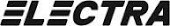                                                                www.electradistributie.ro                    Tel. 072ELECTRA / 073ELECTRA / 074 ELECTRA /  075ELECTRA / 076ELECTRANr.ProdusCuloare/ Cod / FotografieCuloare/ Cod / FotografieCuloare/ Cod / FotografieCuloare/ Cod / FotografiePreț RON(fără Tva)Nr.ProdusNegru/ aparentAlb/ aparentNegru/ încastratAlb/ încastratPreț RON(fără Tva)1.PANOU VIDEO urban+  BLOCURI max. 40 apartamente, cameră video CMOS, 1/3”, 800 TVL, orientare sus-jos și stânga-dreapta, ecran STICLĂ securizată chimic, carcasă Aluminiu IP44, tastatură TOUCH iluminată, acces cu card RFID, display electronic pentru listă locatari și afișare status utilizare, gamă temperaturi funcționare -30...+80OC, montaj pe suprafață (S – 340 x 110 x 33 mm) sau încastrat (F – 374 x 144 x 53 mm)VPM.0BS03.ELBU4VPM.0BS03.ELWU4VPM.0BF03.ELBU4VPM.0BF03.ELWU45871.PANOU VIDEO urban+  BLOCURI max. 40 apartamente, cameră video CMOS, 1/3”, 800 TVL, orientare sus-jos și stânga-dreapta, ecran STICLĂ securizată chimic, carcasă Aluminiu IP44, tastatură TOUCH iluminată, acces cu card RFID, display electronic pentru listă locatari și afișare status utilizare, gamă temperaturi funcționare -30...+80OC, montaj pe suprafață (S – 340 x 110 x 33 mm) sau încastrat (F – 374 x 144 x 53 mm)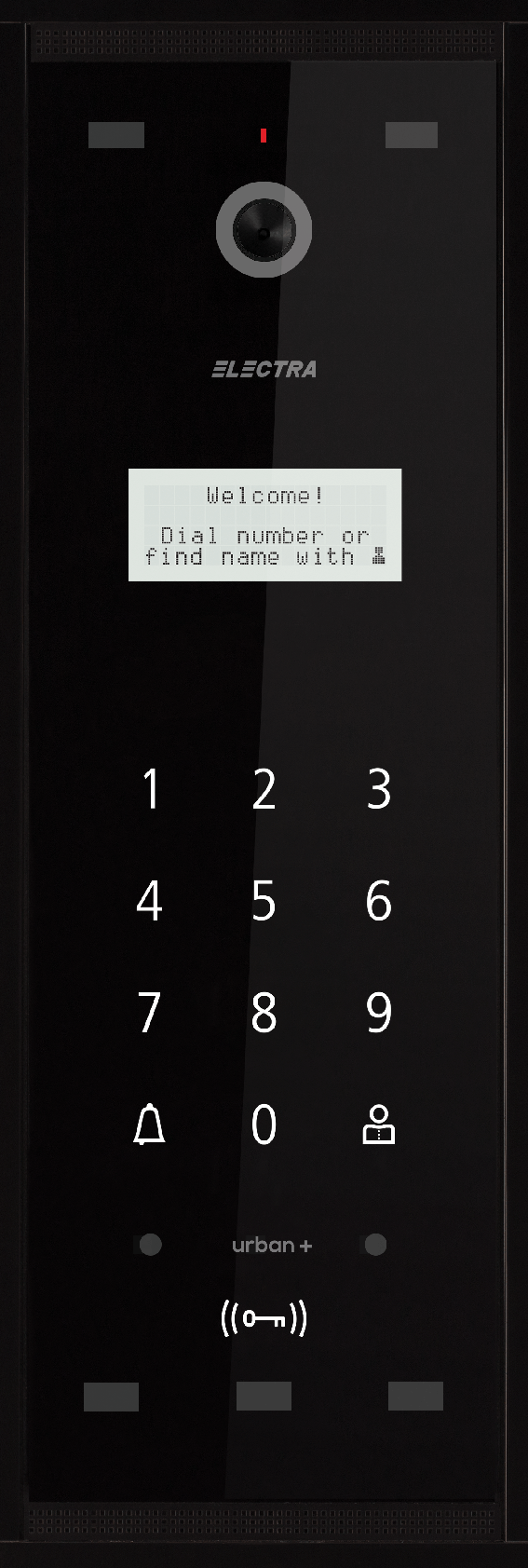 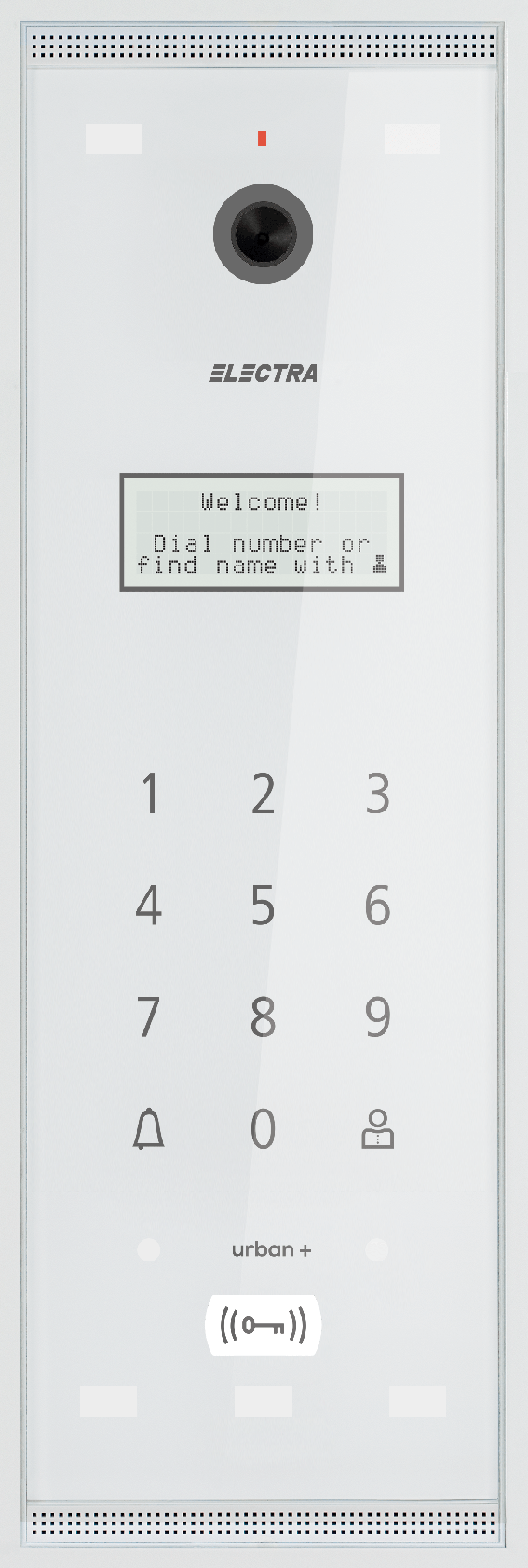 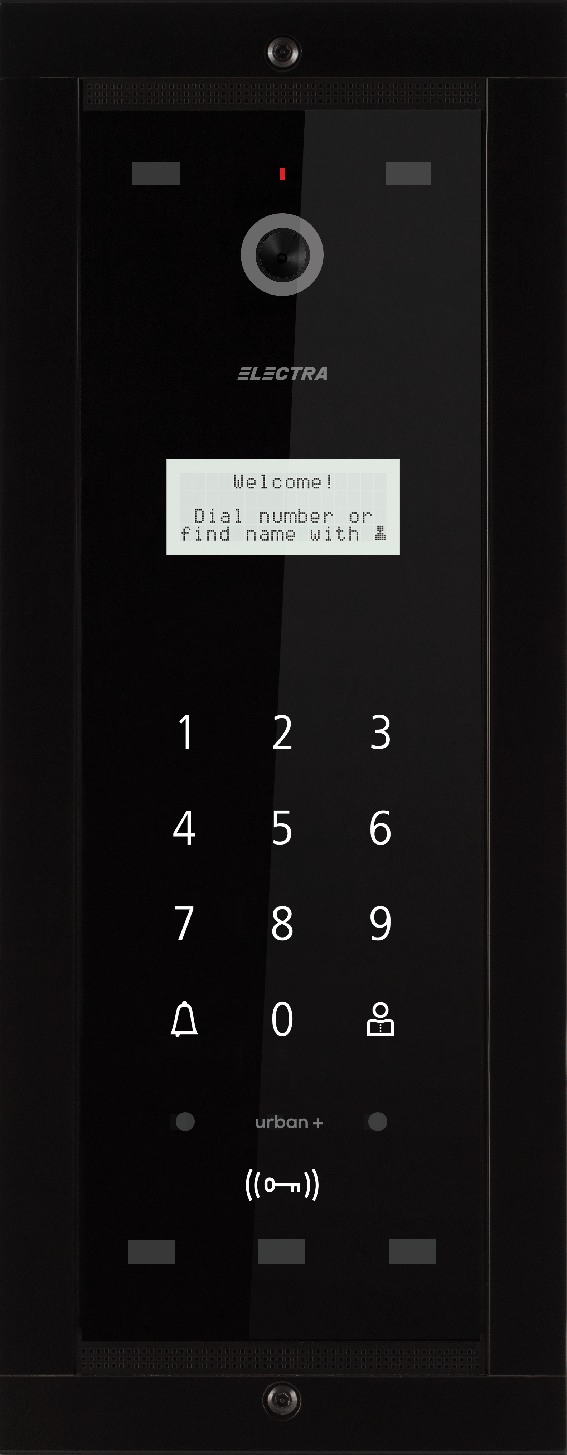 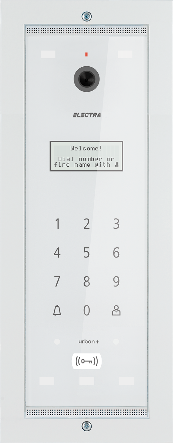 5872.TERMINAL VIDEO 7” extra Display 800 x 3(RGB) x 480, ecran STICLĂ securizată chimic, carcasă ABS, tastatură TOUCH iluminată, 162 x 227 x 20 mm; Funcțiuni principale: hands-free, apel, răspuns, convorbire full-duplex, monitorizare video, acces, două comenzi AUX, memorie 100 fotografii, conectare: sonerie apartament, GONG, terminal adițional;Setări: 4 nivele de volum, MUTE, 5 melodii de apel, durată apel, meniu pentru setări display, setare dată-oră, vizualizare/ ștergere fotografii.VTE.7S903.ELB04VTE.7S903.ELW044982.TERMINAL VIDEO 7” extra Display 800 x 3(RGB) x 480, ecran STICLĂ securizată chimic, carcasă ABS, tastatură TOUCH iluminată, 162 x 227 x 20 mm; Funcțiuni principale: hands-free, apel, răspuns, convorbire full-duplex, monitorizare video, acces, două comenzi AUX, memorie 100 fotografii, conectare: sonerie apartament, GONG, terminal adițional;Setări: 4 nivele de volum, MUTE, 5 melodii de apel, durată apel, meniu pentru setări display, setare dată-oră, vizualizare/ ștergere fotografii.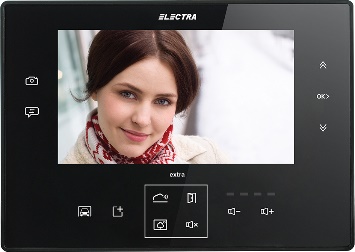 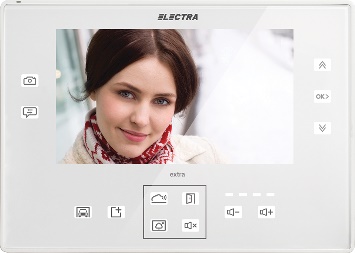 4983.TERMINAL VIDEO 7” smart Display 800 x 3(RGB) x 480, ecran STICLĂ securizată chimic, carcasă ABS, tastatură TOUCH iluminată, 162 x 227 x 20 mm; Funcțiuni principale: hands-free, apel, răspuns, convorbire full-duplex, monitorizare video, acces, două comenzi AUX, conectare: sonerie apartament, GONG, terminal adițional;Setări: 4 nivele de volum, MUTE, 5 melodii de apel, durată apel, luminozitate display.VTM.7S403.ELB04VTM.7S403.ELW044163.TERMINAL VIDEO 7” smart Display 800 x 3(RGB) x 480, ecran STICLĂ securizată chimic, carcasă ABS, tastatură TOUCH iluminată, 162 x 227 x 20 mm; Funcțiuni principale: hands-free, apel, răspuns, convorbire full-duplex, monitorizare video, acces, două comenzi AUX, conectare: sonerie apartament, GONG, terminal adițional;Setări: 4 nivele de volum, MUTE, 5 melodii de apel, durată apel, luminozitate display.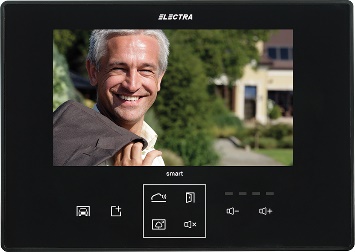 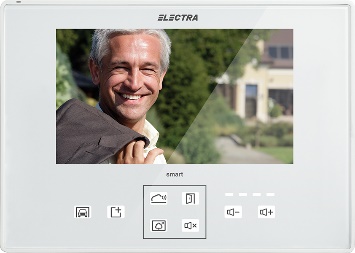 4164.TERMINAL VIDEO 3.5” smart Display 320 x RGB x 240, ecran STICLĂ securizată chimic, carcasă ABS, tastatură TOUCH iluminată, 210 x 96 x 22 mm; Funcțiuni principale: hands-free, apel, răspuns, convorbire full-duplex, monitorizare video, acces, două comenzi AUX, conectare: sonerie apartament, GONG, terminal adițional;Setări: 4 nivele de volum, MUTE, 5 melodii de apel, durată apel, luminozitate display.VTM.3S403.ELB04VTM.3S403.ELW042824.TERMINAL VIDEO 3.5” smart Display 320 x RGB x 240, ecran STICLĂ securizată chimic, carcasă ABS, tastatură TOUCH iluminată, 210 x 96 x 22 mm; Funcțiuni principale: hands-free, apel, răspuns, convorbire full-duplex, monitorizare video, acces, două comenzi AUX, conectare: sonerie apartament, GONG, terminal adițional;Setări: 4 nivele de volum, MUTE, 5 melodii de apel, durată apel, luminozitate display.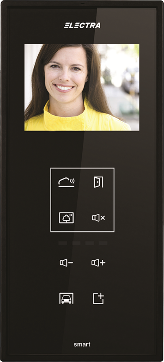 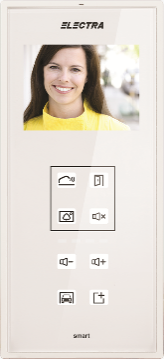 2825.TERMINAL AUDIO smart Ecran STICLĂ securizată chimic, carcasă ABS, tastatură TOUCH iluminată, 170 x 96 x 22 mm; Funcțiuni principale: hands-free, apel, răspuns, convorbire full-duplex, monitorizare audio, acces, două comenzi AUX, conectare: sonerie apartament, GONG, terminal adițional;Setări: 4 nivele de volum, MUTE, 5 melodii de apel, durată apel.ATM.0S403.ELB04ATM.0S403.ELW041255.TERMINAL AUDIO smart Ecran STICLĂ securizată chimic, carcasă ABS, tastatură TOUCH iluminată, 170 x 96 x 22 mm; Funcțiuni principale: hands-free, apel, răspuns, convorbire full-duplex, monitorizare audio, acces, două comenzi AUX, conectare: sonerie apartament, GONG, terminal adițional;Setări: 4 nivele de volum, MUTE, 5 melodii de apel, durată apel.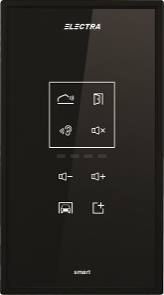 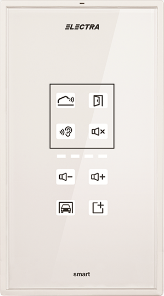 125Nr. ProdusCod/ FotografiePreț RON(fără Tva)1.UNITATE CENTRALĂ DE ALIMENTARE  1 IEȘIRE, pentru instalații de 1 FAMILIE și BLOCURI, carcasă ABS ignifugat/PA66 - Gri deschis, prevăzută cu cablu și ștecher, montaj pe șină DIN/pe suprafață, 130 x 141 x 73 mm; Caracteristici principale:  Tensiune de alimentare: 110/230Vc.a.-50/60 Hz  Tensiune de ieșire: 14Vc.c./2.5Ac.c.  Semnalizări luminoase intuitive  Protecții la scurtcircuit  Activare regim programare instalație;   Conexiuni:  Panou exterior  Coloană (Fam.1)  Diverse yale: C.C./C.A., NO/NC  Alimentare yală   Buton EXIT   Cameră video adițională  Înregistrare video (DVR)  2 automatizări auxiliare (AUX)  Acumulator 12V/12Ah.SCU.VDR03.ELG141821.UNITATE CENTRALĂ DE ALIMENTARE  1 IEȘIRE, pentru instalații de 1 FAMILIE și BLOCURI, carcasă ABS ignifugat/PA66 - Gri deschis, prevăzută cu cablu și ștecher, montaj pe șină DIN/pe suprafață, 130 x 141 x 73 mm; Caracteristici principale:  Tensiune de alimentare: 110/230Vc.a.-50/60 Hz  Tensiune de ieșire: 14Vc.c./2.5Ac.c.  Semnalizări luminoase intuitive  Protecții la scurtcircuit  Activare regim programare instalație;   Conexiuni:  Panou exterior  Coloană (Fam.1)  Diverse yale: C.C./C.A., NO/NC  Alimentare yală   Buton EXIT   Cameră video adițională  Înregistrare video (DVR)  2 automatizări auxiliare (AUX)  Acumulator 12V/12Ah.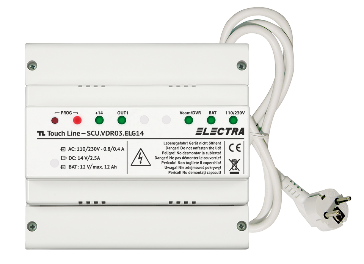 1822.SURSĂ DE ALIMENTARE  sursă auxiliară pentru suplimentarea cu energie în instalații cu multe terminale video și/sau distanțe lungi (până la 200 m), carcasă ABS ignifugat/ PA66 - Gri deschis, montaj pe șină DIN/pe suprafață, 130 x 141 x 73 mm; Caracteristici principale:  Tensiune de alimentare: 110/230Vc.a.-50/60 Hz  Tensiune de ieșire: 14Vc.c./2.5Ac.c.  Semnalizări luminoase intuitive;  Conexiuni:  +14V–GND  Coloană intrare  Coloană ieșire  Acumulator 12V/12Ah.PSU.VDR03.ELG041332.SURSĂ DE ALIMENTARE  sursă auxiliară pentru suplimentarea cu energie în instalații cu multe terminale video și/sau distanțe lungi (până la 200 m), carcasă ABS ignifugat/ PA66 - Gri deschis, montaj pe șină DIN/pe suprafață, 130 x 141 x 73 mm; Caracteristici principale:  Tensiune de alimentare: 110/230Vc.a.-50/60 Hz  Tensiune de ieșire: 14Vc.c./2.5Ac.c.  Semnalizări luminoase intuitive;  Conexiuni:  +14V–GND  Coloană intrare  Coloană ieșire  Acumulator 12V/12Ah.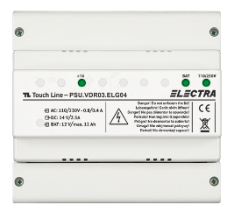 1333.DOZĂ DERIVAȚIE VIDEO - CONECTORI CU ȘURUB  4 IEȘIRI (FAMILII), carcasă ABS - Gri deschis montaj pe șină DIN/pe suprafață, 107 x 71 x 73 mm;Caracteristici principale:  Asigură conectarea terminalelor la coloana instalației de interfon  LED verde prezență tensiune +14Vc.c.  LED roșu diagnoză linie CD - în caz de scurtcircuit pe linia CD, doar etajul corespunzător este izolat;Conexiuni:  Fam.n+1  Fam.n+2  Fam.n+3  Fam.n+4  Coloană intrare  Coloană ieșire  Alimentare suplimentară +14V–GNDVCB.4DN03.ELG04773.DOZĂ DERIVAȚIE VIDEO - CONECTORI CU ȘURUB  4 IEȘIRI (FAMILII), carcasă ABS - Gri deschis montaj pe șină DIN/pe suprafață, 107 x 71 x 73 mm;Caracteristici principale:  Asigură conectarea terminalelor la coloana instalației de interfon  LED verde prezență tensiune +14Vc.c.  LED roșu diagnoză linie CD - în caz de scurtcircuit pe linia CD, doar etajul corespunzător este izolat;Conexiuni:  Fam.n+1  Fam.n+2  Fam.n+3  Fam.n+4  Coloană intrare  Coloană ieșire  Alimentare suplimentară +14V–GND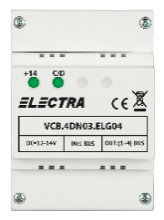 774.DOZĂ SELECȚIE VIDEO - CONECTORI CU ȘURUB  4 INTRĂRI VIDEO, carcasă ABS - Gri deschis, montaj pe șină DIN/pe suprafață, 107 x 71 x 73 mm;Caracteristici principale:  Asigură conectarea pentru max. 3 panouri exterioare sau 4 camere video adiționale  LED verde prezență tensiune +14 Vc.c.  Programare regim funcționare (conectare panouri sau conectare camere video)Conexiuni:  Video IN1  Video IN2  Video IN3  Video IN4  Coloană ieșire  Alimentare suplimentară +14V–GNDVSB.4DN03.ELG04794.DOZĂ SELECȚIE VIDEO - CONECTORI CU ȘURUB  4 INTRĂRI VIDEO, carcasă ABS - Gri deschis, montaj pe șină DIN/pe suprafață, 107 x 71 x 73 mm;Caracteristici principale:  Asigură conectarea pentru max. 3 panouri exterioare sau 4 camere video adiționale  LED verde prezență tensiune +14 Vc.c.  Programare regim funcționare (conectare panouri sau conectare camere video)Conexiuni:  Video IN1  Video IN2  Video IN3  Video IN4  Coloană ieșire  Alimentare suplimentară +14V–GND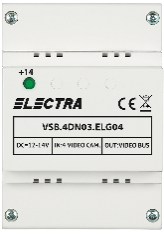 795CARD (TAG) RFID PROGRAMABIL  Carcasă ABS – Albastru închis, 32 x 62 x 7mm; Caracteristici principale:  Funcționează cu cititoare RFID 125 KHz  Distanța maximă de funcționare 40 mm  Se programează numai cu programatoare RFID ELECTRATAG.ELT.0004,95CARD (TAG) RFID PROGRAMABIL  Carcasă ABS – Albastru închis, 32 x 62 x 7mm; Caracteristici principale:  Funcționează cu cititoare RFID 125 KHz  Distanța maximă de funcționare 40 mm  Se programează numai cu programatoare RFID ELECTRA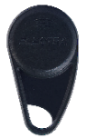 4,9Nr.ProdusCuloare/ Cod / FotografieCuloare/ Cod / FotografieCuloare/ Cod / FotografieCuloare/ Cod / FotografiePreț RON(fără Tva)Nr.ProdusNegru/ aparentAlb/ aparentNegru/ încastratAlb/ încastratPreț RON(fără Tva)1.PANOU VIDEO expert  BLOCURI max. 255 apartamente, cameră video CMOS, 1/3”, 800 TVL, orientare sus-jos și stânga-dreapta, ecran STICLĂ securizată chimic, carcasă Aluminiu IP44, tastatură TOUCH iluminată, acces cu card RFID, display electronic pentru listă locatari și afișare status utilizare, gamă temperaturi funcționare -30...+80OC, montaj pe suprafață (S – 340 x 110 x 33 mm) sau încastrat (F – 374 x 144 x 53 mm)VPM.0BS03.ELBE5VPM.0BS03.ELWE5VPM.0BF03.ELBE5VPM.BFR02.ELW0R6561.PANOU VIDEO expert  BLOCURI max. 255 apartamente, cameră video CMOS, 1/3”, 800 TVL, orientare sus-jos și stânga-dreapta, ecran STICLĂ securizată chimic, carcasă Aluminiu IP44, tastatură TOUCH iluminată, acces cu card RFID, display electronic pentru listă locatari și afișare status utilizare, gamă temperaturi funcționare -30...+80OC, montaj pe suprafață (S – 340 x 110 x 33 mm) sau încastrat (F – 374 x 144 x 53 mm)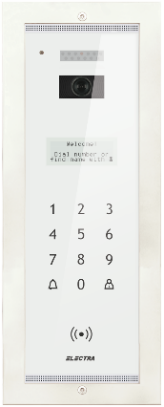 6562.TERMINAL VIDEO 7” extra Display 800 x 3(RGB) x 480, ecran STICLĂ securizată chimic, carcasă ABS, tastatură TOUCH iluminată, 162 x 227 x 20 mm; Funcțiuni principale: hands-free, apel, răspuns, convorbire full-duplex, monitorizare video, acces, două comenzi AUX, memorie 100 fotografii, conectare: sonerie apartament, GONG, terminal adițional;Setări: 4 nivele de volum, MUTE, 5 melodii de apel, durată apel, meniu pentru setări display, setare dată-oră, vizualizare/ ștergere fotografii.VTE.7S903.ELB04VTE.7S903.ELW044982.TERMINAL VIDEO 7” extra Display 800 x 3(RGB) x 480, ecran STICLĂ securizată chimic, carcasă ABS, tastatură TOUCH iluminată, 162 x 227 x 20 mm; Funcțiuni principale: hands-free, apel, răspuns, convorbire full-duplex, monitorizare video, acces, două comenzi AUX, memorie 100 fotografii, conectare: sonerie apartament, GONG, terminal adițional;Setări: 4 nivele de volum, MUTE, 5 melodii de apel, durată apel, meniu pentru setări display, setare dată-oră, vizualizare/ ștergere fotografii.4983.TERMINAL VIDEO 7” smart Display 800 x 3(RGB) x 480, ecran STICLĂ securizată chimic, carcasă ABS, tastatură TOUCH iluminată, 162 x 227 x 20 mm; Funcțiuni principale: hands-free, apel, răspuns, convorbire full-duplex, monitorizare video, acces, două comenzi AUX, conectare: sonerie apartament, GONG, terminal adițional;Setări: 4 nivele de volum, MUTE, 5 melodii de apel, durată apel, luminozitate display.VTM.7S403.ELB04VTM.7S403.ELW044163.TERMINAL VIDEO 7” smart Display 800 x 3(RGB) x 480, ecran STICLĂ securizată chimic, carcasă ABS, tastatură TOUCH iluminată, 162 x 227 x 20 mm; Funcțiuni principale: hands-free, apel, răspuns, convorbire full-duplex, monitorizare video, acces, două comenzi AUX, conectare: sonerie apartament, GONG, terminal adițional;Setări: 4 nivele de volum, MUTE, 5 melodii de apel, durată apel, luminozitate display.4164.TERMINAL VIDEO 3.5” smart Display 320 x RGB x 240, ecran STICLĂ securizată chimic, carcasă ABS, tastatură TOUCH iluminată, 210 x 96 x 22 mm; Funcțiuni principale: hands-free, apel, răspuns, convorbire full-duplex, monitorizare video, acces, două comenzi AUX, conectare: sonerie apartament, GONG, terminal adițional;Setări: 4 nivele de volum, MUTE, 5 melodii de apel, durată apel, luminozitate display.VTM.3S403.ELB04VTM.3S403.ELW042824.TERMINAL VIDEO 3.5” smart Display 320 x RGB x 240, ecran STICLĂ securizată chimic, carcasă ABS, tastatură TOUCH iluminată, 210 x 96 x 22 mm; Funcțiuni principale: hands-free, apel, răspuns, convorbire full-duplex, monitorizare video, acces, două comenzi AUX, conectare: sonerie apartament, GONG, terminal adițional;Setări: 4 nivele de volum, MUTE, 5 melodii de apel, durată apel, luminozitate display.2825.TERMINAL AUDIO smart Ecran STICLĂ securizată chimic, carcasă ABS, tastatură TOUCH iluminată, 170 x 96 x 22mm; Funcțiuni principale: hands-free, apel, răspuns, convorbire full-duplex, monitorizare audio, acces, două comenzi AUX, conectare: sonerie apartament, GONG, terminal adițional;Setări: 4 nivele de volum, MUTE, 5 melodii de apel, durată apel.ATM.0S403.ELB04ATM.0S403.ELW041255.TERMINAL AUDIO smart Ecran STICLĂ securizată chimic, carcasă ABS, tastatură TOUCH iluminată, 170 x 96 x 22mm; Funcțiuni principale: hands-free, apel, răspuns, convorbire full-duplex, monitorizare audio, acces, două comenzi AUX, conectare: sonerie apartament, GONG, terminal adițional;Setări: 4 nivele de volum, MUTE, 5 melodii de apel, durată apel.125Nr.ProdusCod/ FotografiePreț RON(fără Tva)1.UNITATE CENTRALĂ DE ALIMENTARE  1 IEȘIRE, pentru instalații de 1 FAMILIE și BLOCURI, carcasă ABS ignifugat/PA66 - Gri deschis, prevăzută cu cablu și ștecher, montaj pe șină DIN/pe suprafață, 130 x 141 x 73 mm; Caracteristici principale:  Tensiune de alimentare: 110/230Vc.a.-50/60 Hz  Tensiune de ieșire: 14Vc.c./2.5Ac.c.  Semnalizări luminoase intuitive  Protecții la scurtcircuit  Activare regim programare instalație;   Conexiuni:  Panou exterior  Coloană (Fam.1)  Diverse yale: C.C./C.A., NO/NC  Alimentare yală   Buton EXIT   Cameră video adițională  Înregistrare video (DVR)  2 automatizări auxiliare (AUX)  Acumulator 12V/12Ah.SCU.VDR03.ELG141821.UNITATE CENTRALĂ DE ALIMENTARE  1 IEȘIRE, pentru instalații de 1 FAMILIE și BLOCURI, carcasă ABS ignifugat/PA66 - Gri deschis, prevăzută cu cablu și ștecher, montaj pe șină DIN/pe suprafață, 130 x 141 x 73 mm; Caracteristici principale:  Tensiune de alimentare: 110/230Vc.a.-50/60 Hz  Tensiune de ieșire: 14Vc.c./2.5Ac.c.  Semnalizări luminoase intuitive  Protecții la scurtcircuit  Activare regim programare instalație;   Conexiuni:  Panou exterior  Coloană (Fam.1)  Diverse yale: C.C./C.A., NO/NC  Alimentare yală   Buton EXIT   Cameră video adițională  Înregistrare video (DVR)  2 automatizări auxiliare (AUX)  Acumulator 12V/12Ah.1822.SURSĂ DE ALIMENTARE  sursă auxiliară pentru suplimentarea cu energie în instalații cu multe terminale video și/sau distanțe lungi (până la 200 m), carcasă ABS ignifugat/ PA66 - Gri deschis, montaj pe șină DIN/pe suprafață, 130 x 141 x 73 mm; Caracteristici principale:  Tensiune de alimentare: 110/230Vc.a.-50/60 Hz  Tensiune de ieșire: 14Vc.c./2.5Ac.c.  Semnalizări luminoase intuitive;  Conexiuni:  +14V–GND  Coloană intrare  Coloană ieșire  Acumulator 12V/12Ah.PSU.VDR03.ELG041332.SURSĂ DE ALIMENTARE  sursă auxiliară pentru suplimentarea cu energie în instalații cu multe terminale video și/sau distanțe lungi (până la 200 m), carcasă ABS ignifugat/ PA66 - Gri deschis, montaj pe șină DIN/pe suprafață, 130 x 141 x 73 mm; Caracteristici principale:  Tensiune de alimentare: 110/230Vc.a.-50/60 Hz  Tensiune de ieșire: 14Vc.c./2.5Ac.c.  Semnalizări luminoase intuitive;  Conexiuni:  +14V–GND  Coloană intrare  Coloană ieșire  Acumulator 12V/12Ah.1333.DOZĂ DERIVAȚIE VIDEO - CONECTORI RJ45  4 IEȘIRI (FAMILII), carcasă ABS - Gri deschis montaj pe șină DIN/pe suprafață, 107 x 71 x 73 mm;Caracteristici principale:  Asigură conectarea terminalelor la coloana instalației de interfon  LED verde prezență tensiune +14Vc.c.  LED roșu diagnoză linie CD - în caz de scurtcircuit pe linia CD, doar etajul corespunzător este izolat;Conexiuni:  Fam.n+1  Fam.n+2  Fam.n+3  Fam.n+4  Coloană intrare  Coloană ieșire  Alimentare suplimentară +14V–GNDVCB.4DR03.ELG05863.DOZĂ DERIVAȚIE VIDEO - CONECTORI RJ45  4 IEȘIRI (FAMILII), carcasă ABS - Gri deschis montaj pe șină DIN/pe suprafață, 107 x 71 x 73 mm;Caracteristici principale:  Asigură conectarea terminalelor la coloana instalației de interfon  LED verde prezență tensiune +14Vc.c.  LED roșu diagnoză linie CD - în caz de scurtcircuit pe linia CD, doar etajul corespunzător este izolat;Conexiuni:  Fam.n+1  Fam.n+2  Fam.n+3  Fam.n+4  Coloană intrare  Coloană ieșire  Alimentare suplimentară +14V–GND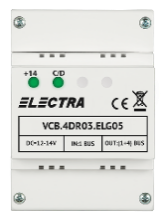 864.DOZĂ DERIVAȚIE VIDEO - CONECTORI RJ45  10 IEȘIRI (FAMILII), carcasă ABS - Gri deschis, montaj pe șină DIN/pe suprafață, 130 x 141 x 73 mm;Caracteristici principale:  Asigură conectarea terminalelor la coloana instalației de interfon  LED verde prezență tensiune +14Vc.c.  LED roșu diagnoză linie CD - în caz de scurtcircuit pe linia CD, doar etajul corespunzător este izolat;Conexiuni:  Fam.n+1  Fam.n+2  ...  Fam.n+10  Coloană intrare  Coloană ieșire  Alimentare suplimentară +14V–GNDVCB.10DR03.ELG051174.DOZĂ DERIVAȚIE VIDEO - CONECTORI RJ45  10 IEȘIRI (FAMILII), carcasă ABS - Gri deschis, montaj pe șină DIN/pe suprafață, 130 x 141 x 73 mm;Caracteristici principale:  Asigură conectarea terminalelor la coloana instalației de interfon  LED verde prezență tensiune +14Vc.c.  LED roșu diagnoză linie CD - în caz de scurtcircuit pe linia CD, doar etajul corespunzător este izolat;Conexiuni:  Fam.n+1  Fam.n+2  ...  Fam.n+10  Coloană intrare  Coloană ieșire  Alimentare suplimentară +14V–GND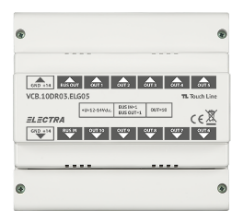 1175.DOZĂ SEPARAȚIE CAN - CONECTORI RJ45  2 INTRĂRI + 2 IEȘIRI, carcasă ABS - Gri deschis, montaj pe șină DIN/pe suprafață, 107 x 71 x 73 mm;Caracteristici principale:  Asigură separarea instalațiilor cu distanțe lungi în secțiuni mai mici (centre rezidențiale); Conexiuni:  Intrare de la magistrală IN0 (RJ45)  Intrare de la un panou local IN1 (RJ45)  Ieșire de magistrală OUT0 (RJ45)  Ieșire de magistrală sau de derivație OUT0/1 (RJ45)  Alimentare suplimentară +14V–GNDCSB.2DR03.ELG051305.DOZĂ SEPARAȚIE CAN - CONECTORI RJ45  2 INTRĂRI + 2 IEȘIRI, carcasă ABS - Gri deschis, montaj pe șină DIN/pe suprafață, 107 x 71 x 73 mm;Caracteristici principale:  Asigură separarea instalațiilor cu distanțe lungi în secțiuni mai mici (centre rezidențiale); Conexiuni:  Intrare de la magistrală IN0 (RJ45)  Intrare de la un panou local IN1 (RJ45)  Ieșire de magistrală OUT0 (RJ45)  Ieșire de magistrală sau de derivație OUT0/1 (RJ45)  Alimentare suplimentară +14V–GND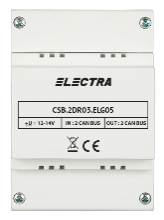 1306.CARD (TAG) RFID PROGRAMABIL  Carcasă ABS – Albastru închis, 32 x 62 x 7mm; Caracteristici principale:  Funcționează cu cititoare RFID 125 KHz  Distanța maximă de funcționare 40 mm  Se programează numai cu programatoare RFID ELECTRATAG.ELT.0004,96.CARD (TAG) RFID PROGRAMABIL  Carcasă ABS – Albastru închis, 32 x 62 x 7mm; Caracteristici principale:  Funcționează cu cititoare RFID 125 KHz  Distanța maximă de funcționare 40 mm  Se programează numai cu programatoare RFID ELECTRA4,9Nr.ProdusCuloare/ Cod / FotografieCuloare/ Cod / FotografieCuloare/ Cod / FotografieCuloare/ Cod / FotografieCuloare/ Cod / FotografiePreț RON(fără Tva)Nr.ProdusNegru/ aparentAlb/ aparentNegru/ încastratNegru/ încastratAlb/ încastratPreț RON(fără Tva)1.PANOU VIDEO home  1 FAMILIECameră video CMOS, 1/3”, 800 TVL, orientare sus-jos și stânga-dreapta, ecran STICLĂ securizată chimic, carcasă Aluminiu IP44, tastatură TOUCH iluminată, acces cu card RFID, semnalizare status utilizare, gamă temperaturi funcționare -30...+80OC, montaj pe suprafață (S – 260 x 110 x 33 mm) sau încastrat (F – 294 x 144 x 53 mm)VPM.01S03.ELBH4VPM.01S03.ELWH4VPM.01F03.ELBH4VPM.01F03.ELBH4VPM.01F03.ELWH44531.PANOU VIDEO home  1 FAMILIECameră video CMOS, 1/3”, 800 TVL, orientare sus-jos și stânga-dreapta, ecran STICLĂ securizată chimic, carcasă Aluminiu IP44, tastatură TOUCH iluminată, acces cu card RFID, semnalizare status utilizare, gamă temperaturi funcționare -30...+80OC, montaj pe suprafață (S – 260 x 110 x 33 mm) sau încastrat (F – 294 x 144 x 53 mm)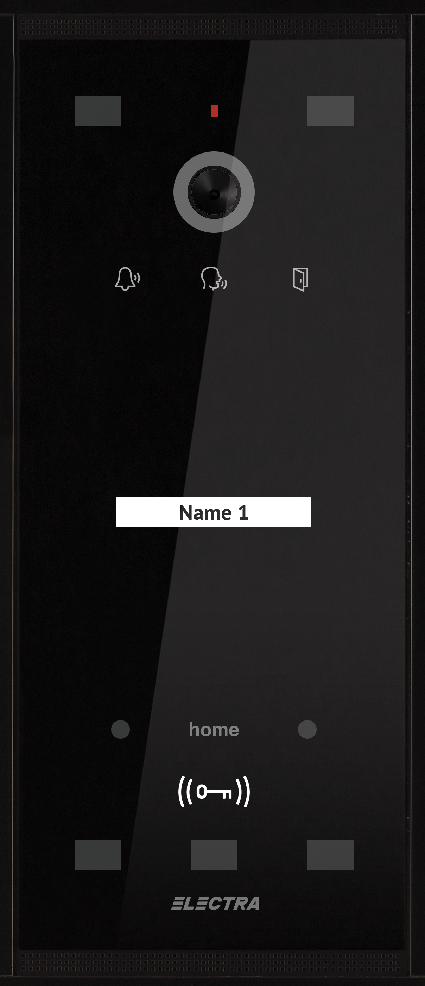 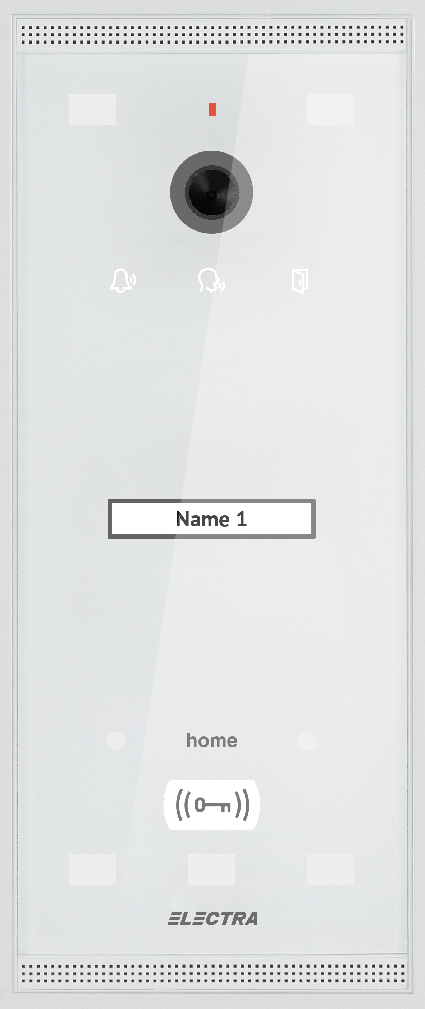 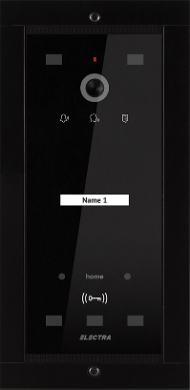 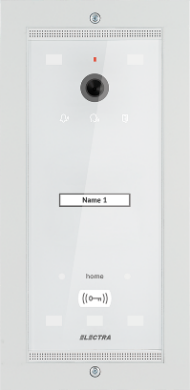 4532.UNITATE CENTRALĂ DE ALIMENTARE  1 IEȘIRE, pentru instalații de 1 FAMILIE și BLOCURI, carcasă ABS ignifugat/PA66 - Gri deschis, prevăzută cu cablu și ștecher, montaj pe șină DIN/pe suprafață, 130 x 141 x 73 mm; Caracteristici principale:  Tensiune de alimentare: 110/230Vc.a.-50/60 Hz  Tensiune de ieșire: 14Vc.c./2.5Ac.c.  Semnalizări luminoase intuitive  Protecții la scurtcircuit  Activare regim programare instalație;   Conexiuni:  Panou exterior  Coloană (Fam.1)  Diverse yale: C.C./C.A., NO/NC  Alimentare yală   Buton EXIT   Cameră video adițională  Înregistrare video (DVR)  2 automatizări auxiliare (AUX)  Acumulator 12V/12Ah.UNITATE CENTRALĂ DE ALIMENTARE  1 IEȘIRE, pentru instalații de 1 FAMILIE și BLOCURI, carcasă ABS ignifugat/PA66 - Gri deschis, prevăzută cu cablu și ștecher, montaj pe șină DIN/pe suprafață, 130 x 141 x 73 mm; Caracteristici principale:  Tensiune de alimentare: 110/230Vc.a.-50/60 Hz  Tensiune de ieșire: 14Vc.c./2.5Ac.c.  Semnalizări luminoase intuitive  Protecții la scurtcircuit  Activare regim programare instalație;   Conexiuni:  Panou exterior  Coloană (Fam.1)  Diverse yale: C.C./C.A., NO/NC  Alimentare yală   Buton EXIT   Cameră video adițională  Înregistrare video (DVR)  2 automatizări auxiliare (AUX)  Acumulator 12V/12Ah.UNITATE CENTRALĂ DE ALIMENTARE  1 IEȘIRE, pentru instalații de 1 FAMILIE și BLOCURI, carcasă ABS ignifugat/PA66 - Gri deschis, prevăzută cu cablu și ștecher, montaj pe șină DIN/pe suprafață, 130 x 141 x 73 mm; Caracteristici principale:  Tensiune de alimentare: 110/230Vc.a.-50/60 Hz  Tensiune de ieșire: 14Vc.c./2.5Ac.c.  Semnalizări luminoase intuitive  Protecții la scurtcircuit  Activare regim programare instalație;   Conexiuni:  Panou exterior  Coloană (Fam.1)  Diverse yale: C.C./C.A., NO/NC  Alimentare yală   Buton EXIT   Cameră video adițională  Înregistrare video (DVR)  2 automatizări auxiliare (AUX)  Acumulator 12V/12Ah.UNITATE CENTRALĂ DE ALIMENTARE  1 IEȘIRE, pentru instalații de 1 FAMILIE și BLOCURI, carcasă ABS ignifugat/PA66 - Gri deschis, prevăzută cu cablu și ștecher, montaj pe șină DIN/pe suprafață, 130 x 141 x 73 mm; Caracteristici principale:  Tensiune de alimentare: 110/230Vc.a.-50/60 Hz  Tensiune de ieșire: 14Vc.c./2.5Ac.c.  Semnalizări luminoase intuitive  Protecții la scurtcircuit  Activare regim programare instalație;   Conexiuni:  Panou exterior  Coloană (Fam.1)  Diverse yale: C.C./C.A., NO/NC  Alimentare yală   Buton EXIT   Cameră video adițională  Înregistrare video (DVR)  2 automatizări auxiliare (AUX)  Acumulator 12V/12Ah.SCU.VDR03.ELG14SCU.VDR03.ELG141822.UNITATE CENTRALĂ DE ALIMENTARE  1 IEȘIRE, pentru instalații de 1 FAMILIE și BLOCURI, carcasă ABS ignifugat/PA66 - Gri deschis, prevăzută cu cablu și ștecher, montaj pe șină DIN/pe suprafață, 130 x 141 x 73 mm; Caracteristici principale:  Tensiune de alimentare: 110/230Vc.a.-50/60 Hz  Tensiune de ieșire: 14Vc.c./2.5Ac.c.  Semnalizări luminoase intuitive  Protecții la scurtcircuit  Activare regim programare instalație;   Conexiuni:  Panou exterior  Coloană (Fam.1)  Diverse yale: C.C./C.A., NO/NC  Alimentare yală   Buton EXIT   Cameră video adițională  Înregistrare video (DVR)  2 automatizări auxiliare (AUX)  Acumulator 12V/12Ah.UNITATE CENTRALĂ DE ALIMENTARE  1 IEȘIRE, pentru instalații de 1 FAMILIE și BLOCURI, carcasă ABS ignifugat/PA66 - Gri deschis, prevăzută cu cablu și ștecher, montaj pe șină DIN/pe suprafață, 130 x 141 x 73 mm; Caracteristici principale:  Tensiune de alimentare: 110/230Vc.a.-50/60 Hz  Tensiune de ieșire: 14Vc.c./2.5Ac.c.  Semnalizări luminoase intuitive  Protecții la scurtcircuit  Activare regim programare instalație;   Conexiuni:  Panou exterior  Coloană (Fam.1)  Diverse yale: C.C./C.A., NO/NC  Alimentare yală   Buton EXIT   Cameră video adițională  Înregistrare video (DVR)  2 automatizări auxiliare (AUX)  Acumulator 12V/12Ah.UNITATE CENTRALĂ DE ALIMENTARE  1 IEȘIRE, pentru instalații de 1 FAMILIE și BLOCURI, carcasă ABS ignifugat/PA66 - Gri deschis, prevăzută cu cablu și ștecher, montaj pe șină DIN/pe suprafață, 130 x 141 x 73 mm; Caracteristici principale:  Tensiune de alimentare: 110/230Vc.a.-50/60 Hz  Tensiune de ieșire: 14Vc.c./2.5Ac.c.  Semnalizări luminoase intuitive  Protecții la scurtcircuit  Activare regim programare instalație;   Conexiuni:  Panou exterior  Coloană (Fam.1)  Diverse yale: C.C./C.A., NO/NC  Alimentare yală   Buton EXIT   Cameră video adițională  Înregistrare video (DVR)  2 automatizări auxiliare (AUX)  Acumulator 12V/12Ah.UNITATE CENTRALĂ DE ALIMENTARE  1 IEȘIRE, pentru instalații de 1 FAMILIE și BLOCURI, carcasă ABS ignifugat/PA66 - Gri deschis, prevăzută cu cablu și ștecher, montaj pe șină DIN/pe suprafață, 130 x 141 x 73 mm; Caracteristici principale:  Tensiune de alimentare: 110/230Vc.a.-50/60 Hz  Tensiune de ieșire: 14Vc.c./2.5Ac.c.  Semnalizări luminoase intuitive  Protecții la scurtcircuit  Activare regim programare instalație;   Conexiuni:  Panou exterior  Coloană (Fam.1)  Diverse yale: C.C./C.A., NO/NC  Alimentare yală   Buton EXIT   Cameră video adițională  Înregistrare video (DVR)  2 automatizări auxiliare (AUX)  Acumulator 12V/12Ah.1823.TERMINAL VIDEO 7” extra Display 800 x 3(RGB) x 480, ecran STICLĂ securizată chimic, carcasă ABS, tastatură TOUCH iluminată, 162 x 227 x 20 mm; Funcțiuni principale: hands-free, apel, răspuns, convorbire full-duplex, monitorizare video, acces, două comenzi AUX, memorie 100 fotografii, conectare: sonerie apartament, GONG, terminal adițional;Setări: 4 nivele de volum, MUTE, 5 melodii de apel, durată apel, meniu pentru setări display, setare dată-oră, vizualizare/ ștergere fotografii.VTE.7S903.ELB04VTE.7S903.ELW044983.TERMINAL VIDEO 7” extra Display 800 x 3(RGB) x 480, ecran STICLĂ securizată chimic, carcasă ABS, tastatură TOUCH iluminată, 162 x 227 x 20 mm; Funcțiuni principale: hands-free, apel, răspuns, convorbire full-duplex, monitorizare video, acces, două comenzi AUX, memorie 100 fotografii, conectare: sonerie apartament, GONG, terminal adițional;Setări: 4 nivele de volum, MUTE, 5 melodii de apel, durată apel, meniu pentru setări display, setare dată-oră, vizualizare/ ștergere fotografii.4984.TERMINAL VIDEO 7” smart Display 800 x 3(RGB) x 480, ecran STICLĂ securizată chimic, carcasă ABS, tastatură TOUCH iluminată, 162 x 227 x 20 mm; Funcțiuni principale: hands-free, apel, răspuns, convorbire full-duplex, monitorizare video, acces, două comenzi AUX, conectare: sonerie apartament, GONG, terminal adițional;Setări: 4 nivele de volum, MUTE, 5 melodii de apel, durată apel, luminozitate display.VTM.7S403.ELB04VTM.7S403.ELW044164.TERMINAL VIDEO 7” smart Display 800 x 3(RGB) x 480, ecran STICLĂ securizată chimic, carcasă ABS, tastatură TOUCH iluminată, 162 x 227 x 20 mm; Funcțiuni principale: hands-free, apel, răspuns, convorbire full-duplex, monitorizare video, acces, două comenzi AUX, conectare: sonerie apartament, GONG, terminal adițional;Setări: 4 nivele de volum, MUTE, 5 melodii de apel, durată apel, luminozitate display.4165.TERMINAL VIDEO 3.5” smart Display 320 x RGB x 240, ecran STICLĂ securizată chimic, carcasă ABS, tastatură TOUCH iluminată, 210 x 96 x 22 mm; Funcțiuni principale: hands-free, apel, răspuns, convorbire full-duplex, monitorizare video, acces, două comenzi AUX, conectare: sonerie apartament, GONG, terminal adițional;Setări: 4 nivele de volum, MUTE, 5 melodii de apel, durată apel, luminozitate display.VTM.3S403.ELB04VTM.3S403.ELW042825.TERMINAL VIDEO 3.5” smart Display 320 x RGB x 240, ecran STICLĂ securizată chimic, carcasă ABS, tastatură TOUCH iluminată, 210 x 96 x 22 mm; Funcțiuni principale: hands-free, apel, răspuns, convorbire full-duplex, monitorizare video, acces, două comenzi AUX, conectare: sonerie apartament, GONG, terminal adițional;Setări: 4 nivele de volum, MUTE, 5 melodii de apel, durată apel, luminozitate display.2826.TERMINAL AUDIO smart Ecran STICLĂ securizată chimic, carcasă ABS, tastatură TOUCH iluminată, 170 x 96 x 22mm; Funcțiuni principale: hands-free, apel, răspuns, convorbire full-duplex, monitorizare audio, acces, două comenzi AUX, conectare: sonerie apartament, GONG, terminal adițional;Setări: 4 nivele de volum, MUTE, 5 melodii de apel, durată apel.ATM.0S403.ELB04ATM.0S403.ELW041256.TERMINAL AUDIO smart Ecran STICLĂ securizată chimic, carcasă ABS, tastatură TOUCH iluminată, 170 x 96 x 22mm; Funcțiuni principale: hands-free, apel, răspuns, convorbire full-duplex, monitorizare audio, acces, două comenzi AUX, conectare: sonerie apartament, GONG, terminal adițional;Setări: 4 nivele de volum, MUTE, 5 melodii de apel, durată apel.1251.PANOU VIDEO home  2 FAMILII Cameră video CMOS, 1/3”, 800 TVL, orientare sus-jos și stânga-dreapta, ecran STICLĂ securizată chimic, carcasă Aluminiu IP44, tastatură TOUCH iluminată, acces cu card RFID, semnalizare status utilizare, gamă temperaturi funcționare -30...+80OC, montaj pe suprafață (S – 260 x 110 x 33 mm) sau încastrat (F – 294 x 144 x 53 mm)VPM.02S03.ELBH4VPM.02S03.ELWH4VPM.02F03.ELBH4VPM.02F03.ELWH44801.PANOU VIDEO home  2 FAMILII Cameră video CMOS, 1/3”, 800 TVL, orientare sus-jos și stânga-dreapta, ecran STICLĂ securizată chimic, carcasă Aluminiu IP44, tastatură TOUCH iluminată, acces cu card RFID, semnalizare status utilizare, gamă temperaturi funcționare -30...+80OC, montaj pe suprafață (S – 260 x 110 x 33 mm) sau încastrat (F – 294 x 144 x 53 mm)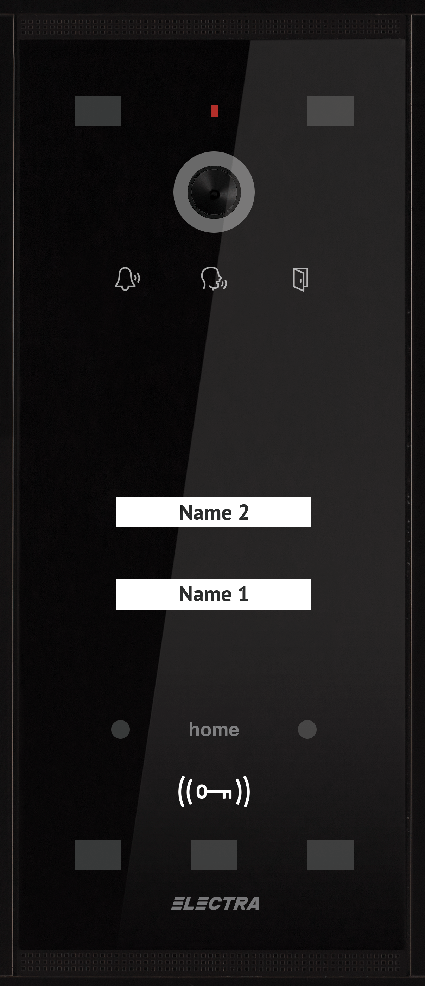 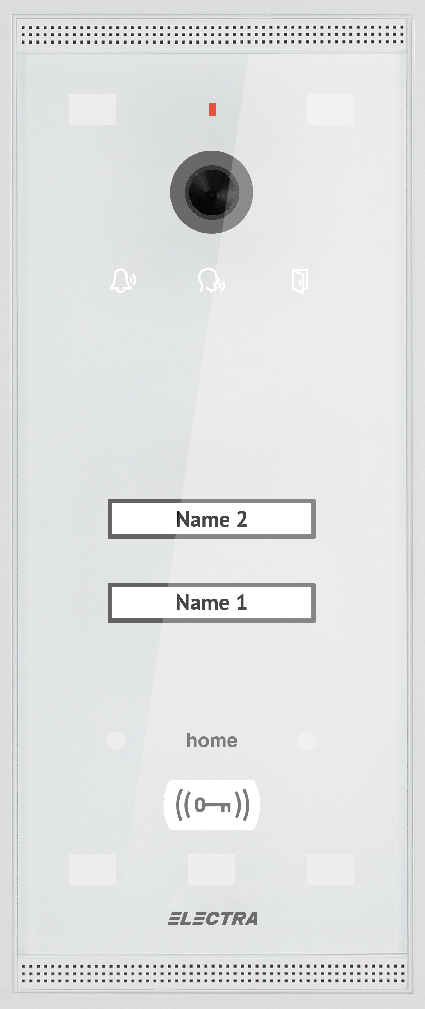 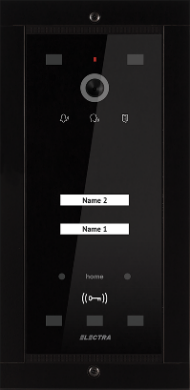 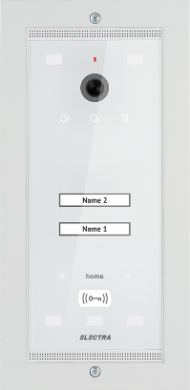 4802.PANOU VIDEO home  3 FAMILII Cameră video CMOS, 1/3”, 800 TVL, orientare sus-jos și stânga-dreapta, ecran STICLĂ securizată chimic, carcasă Aluminiu IP44, tastatură TOUCH iluminată, acces cu card RFID, semnalizare status utilizare, gamă temperaturi funcționare -30...+80OC, montaj pe suprafață (S – 260 x 110 x 33 mm) sau încastrat (F – 294 x 144 x 53 mm)VPM.03S03.ELBH4VPM.03S03.ELWH4VPM.03F03.ELBH4VPM.03F03.ELWH45002.PANOU VIDEO home  3 FAMILII Cameră video CMOS, 1/3”, 800 TVL, orientare sus-jos și stânga-dreapta, ecran STICLĂ securizată chimic, carcasă Aluminiu IP44, tastatură TOUCH iluminată, acces cu card RFID, semnalizare status utilizare, gamă temperaturi funcționare -30...+80OC, montaj pe suprafață (S – 260 x 110 x 33 mm) sau încastrat (F – 294 x 144 x 53 mm)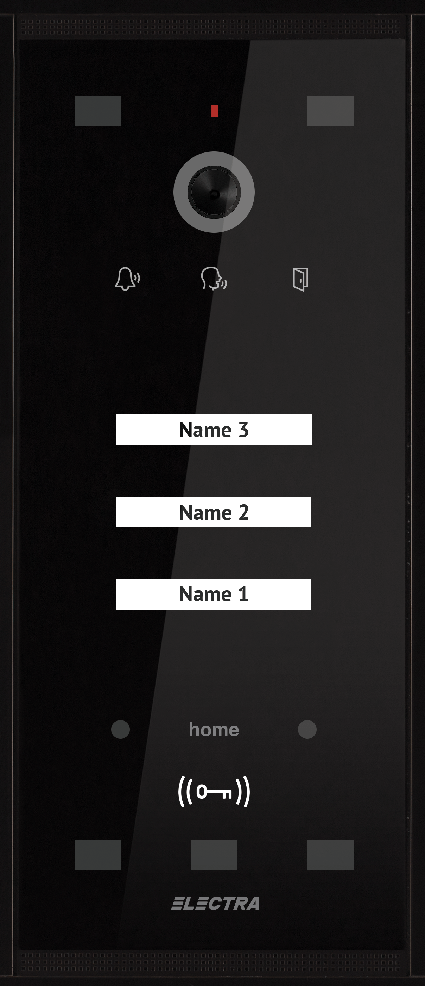 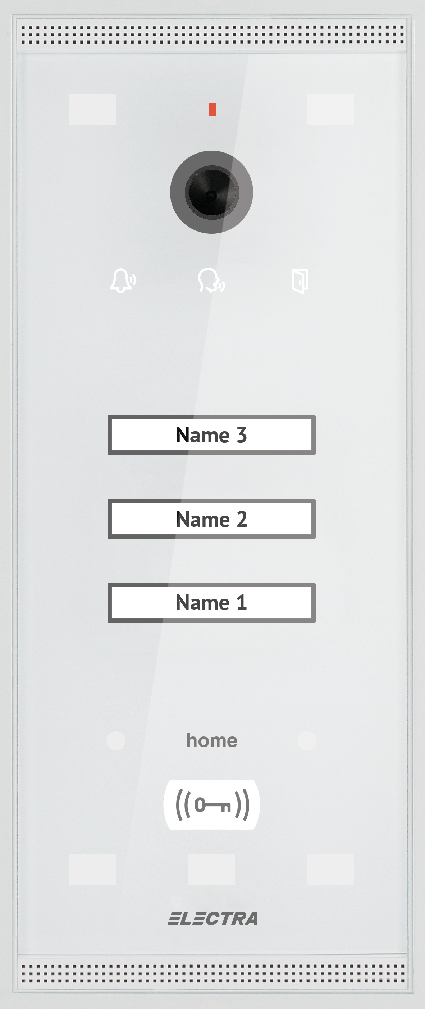 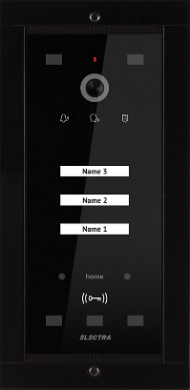 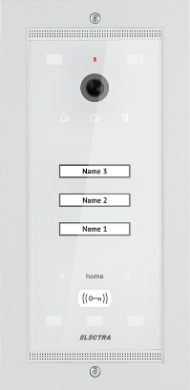 5003.PANOU VIDEO home  5 FAMILII Cameră video CMOS, 1/3”, 800 TVL, orientare sus-jos și stânga-dreapta, ecran STICLĂ securizată chimic, carcasă Aluminiu IP44, tastatură TOUCH iluminată, acces cu card RFID, semnalizare status utilizare, gamă temperaturi funcționare -30...+80OC, montaj pe suprafață (S – 260 x 110 x 33 mm) sau încastrat (F – 294 x 144 x 53 mm)VPM.05S03.ELBH4VPM.05S03.ELWH4VPM.05F03.ELBH4VPM.05F03.ELWH45193.PANOU VIDEO home  5 FAMILII Cameră video CMOS, 1/3”, 800 TVL, orientare sus-jos și stânga-dreapta, ecran STICLĂ securizată chimic, carcasă Aluminiu IP44, tastatură TOUCH iluminată, acces cu card RFID, semnalizare status utilizare, gamă temperaturi funcționare -30...+80OC, montaj pe suprafață (S – 260 x 110 x 33 mm) sau încastrat (F – 294 x 144 x 53 mm)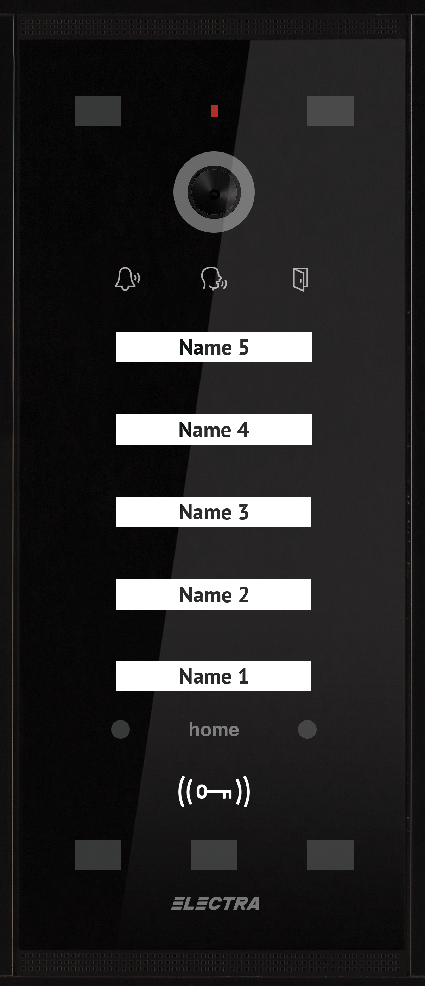 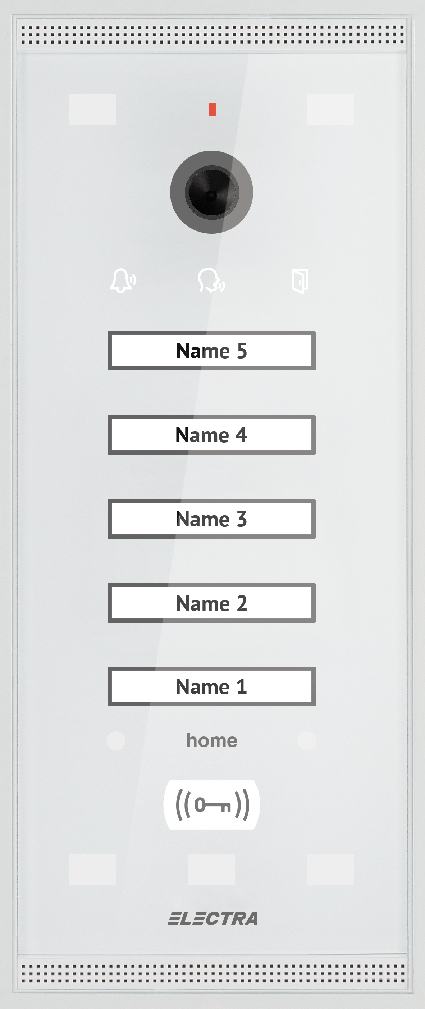 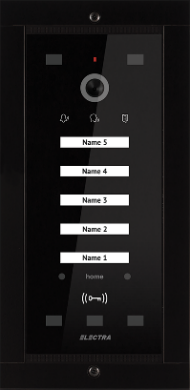 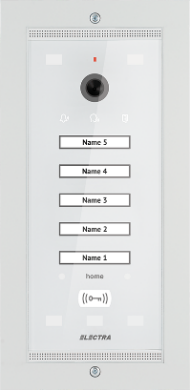 519Nr.ProdusCuloare/ Cod / FotografieCuloare/ Cod / FotografieCuloare/ Cod / FotografieCuloare/ Cod / FotografieCuloare/ Cod / FotografieCuloare/ Cod / FotografieCuloare/ Cod / FotografiePreț RON(fără Tva)Preț RON(fără Tva)Nr.ProdusNegru/ aparentAlb/ aparentNegru/ încastratNegru/ încastratNegru/ încastratAlb/ încastratAlb/ încastratPreț RON(fără Tva)Preț RON(fără Tva)4.PANOU VIDEO urban  8 FAMILII Cameră video CMOS, 1/3”, 800 TVL, orientare sus-jos și stânga-dreapta, ecran STICLĂ securizată chimic, carcasă Aluminiu IP44, tastatură TOUCH iluminată, acces cu card RFID, semnalizare status utilizare, gamă temperaturi funcționare -30...+80OC, montaj pe suprafață (S – 340 x 110 x 33 mm) sau încastrat (F – 374 x 144 x 53 mm)VPM.08S03.ELBU4VPM.08S03.ELWU4VPM.08F03.ELBU4VPM.08F03.ELBU4VPM.08F03.ELBU4VPM.08F03.ELWU4VPM.08F03.ELWU45875874.PANOU VIDEO urban  8 FAMILII Cameră video CMOS, 1/3”, 800 TVL, orientare sus-jos și stânga-dreapta, ecran STICLĂ securizată chimic, carcasă Aluminiu IP44, tastatură TOUCH iluminată, acces cu card RFID, semnalizare status utilizare, gamă temperaturi funcționare -30...+80OC, montaj pe suprafață (S – 340 x 110 x 33 mm) sau încastrat (F – 374 x 144 x 53 mm)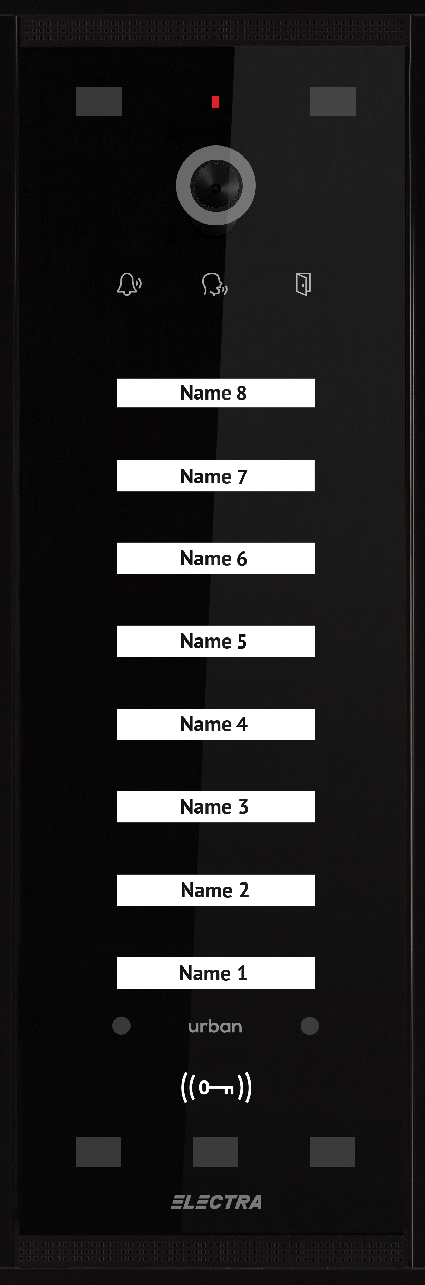 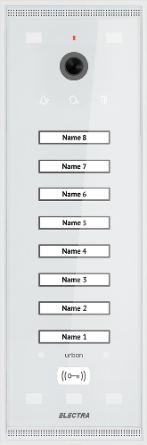 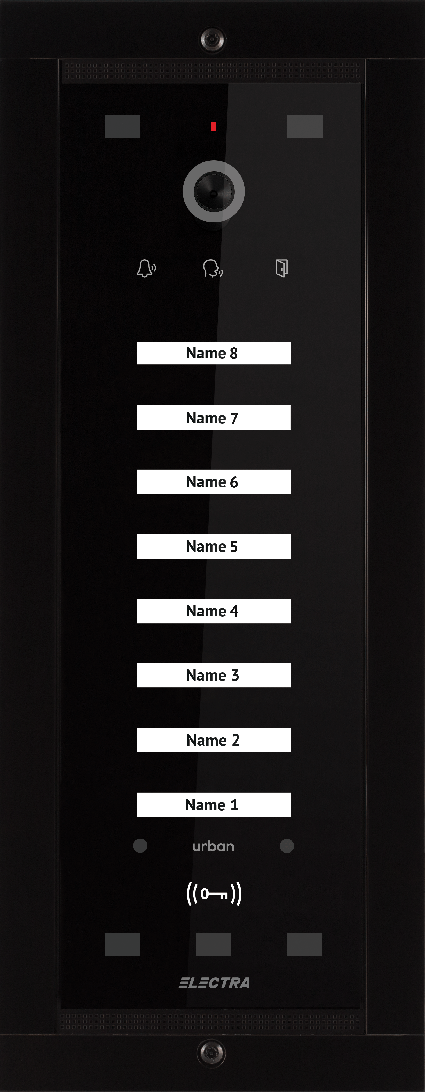 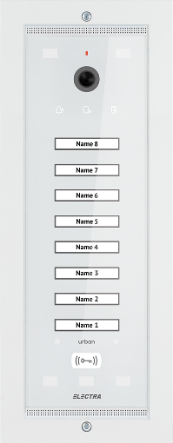 587587Nr.Nr.ProdusProdusProdusProdusCod/ FotografieCod/ FotografieCod/ FotografiePreț RON(fără Tva)Preț RON(fără Tva)5.5.UNITATE CENTRALĂ DE ALIMENTARE  3 IEȘIRI, pentru instalații de 2 și 3 FAMILII, carcasă ABS ignifugat/PA66 - Gri deschis, prevăzută cu cablu și ștecher, montaj pe șină DIN/pe suprafață, 130 x 141 x 73 mm; Caracteristici principale:  Tensiune de alimentare: 110/230Vc.a.-50/60 Hz  Tensiune de ieșire: 14Vc.c./2.5Ac.c.  Semnalizări luminoase intuitive  Protecții la scurtcircuit  Activare regim programare instalație;   Conexiuni:  Panou exterior   Fam.1+2+3  Diverse yale: C.C./C.A., NO/NC  Alimentare yală   Buton EXIT   Cameră video adițională  Înregistrare video (DVR)  2 automatizări auxiliare (AUX)  Acumulator 12V/12Ah.UNITATE CENTRALĂ DE ALIMENTARE  3 IEȘIRI, pentru instalații de 2 și 3 FAMILII, carcasă ABS ignifugat/PA66 - Gri deschis, prevăzută cu cablu și ștecher, montaj pe șină DIN/pe suprafață, 130 x 141 x 73 mm; Caracteristici principale:  Tensiune de alimentare: 110/230Vc.a.-50/60 Hz  Tensiune de ieșire: 14Vc.c./2.5Ac.c.  Semnalizări luminoase intuitive  Protecții la scurtcircuit  Activare regim programare instalație;   Conexiuni:  Panou exterior   Fam.1+2+3  Diverse yale: C.C./C.A., NO/NC  Alimentare yală   Buton EXIT   Cameră video adițională  Înregistrare video (DVR)  2 automatizări auxiliare (AUX)  Acumulator 12V/12Ah.UNITATE CENTRALĂ DE ALIMENTARE  3 IEȘIRI, pentru instalații de 2 și 3 FAMILII, carcasă ABS ignifugat/PA66 - Gri deschis, prevăzută cu cablu și ștecher, montaj pe șină DIN/pe suprafață, 130 x 141 x 73 mm; Caracteristici principale:  Tensiune de alimentare: 110/230Vc.a.-50/60 Hz  Tensiune de ieșire: 14Vc.c./2.5Ac.c.  Semnalizări luminoase intuitive  Protecții la scurtcircuit  Activare regim programare instalație;   Conexiuni:  Panou exterior   Fam.1+2+3  Diverse yale: C.C./C.A., NO/NC  Alimentare yală   Buton EXIT   Cameră video adițională  Înregistrare video (DVR)  2 automatizări auxiliare (AUX)  Acumulator 12V/12Ah.UNITATE CENTRALĂ DE ALIMENTARE  3 IEȘIRI, pentru instalații de 2 și 3 FAMILII, carcasă ABS ignifugat/PA66 - Gri deschis, prevăzută cu cablu și ștecher, montaj pe șină DIN/pe suprafață, 130 x 141 x 73 mm; Caracteristici principale:  Tensiune de alimentare: 110/230Vc.a.-50/60 Hz  Tensiune de ieșire: 14Vc.c./2.5Ac.c.  Semnalizări luminoase intuitive  Protecții la scurtcircuit  Activare regim programare instalație;   Conexiuni:  Panou exterior   Fam.1+2+3  Diverse yale: C.C./C.A., NO/NC  Alimentare yală   Buton EXIT   Cameră video adițională  Înregistrare video (DVR)  2 automatizări auxiliare (AUX)  Acumulator 12V/12Ah.SCU.VDR03.ELG34SCU.VDR03.ELG34SCU.VDR03.ELG342022025.5.UNITATE CENTRALĂ DE ALIMENTARE  3 IEȘIRI, pentru instalații de 2 și 3 FAMILII, carcasă ABS ignifugat/PA66 - Gri deschis, prevăzută cu cablu și ștecher, montaj pe șină DIN/pe suprafață, 130 x 141 x 73 mm; Caracteristici principale:  Tensiune de alimentare: 110/230Vc.a.-50/60 Hz  Tensiune de ieșire: 14Vc.c./2.5Ac.c.  Semnalizări luminoase intuitive  Protecții la scurtcircuit  Activare regim programare instalație;   Conexiuni:  Panou exterior   Fam.1+2+3  Diverse yale: C.C./C.A., NO/NC  Alimentare yală   Buton EXIT   Cameră video adițională  Înregistrare video (DVR)  2 automatizări auxiliare (AUX)  Acumulator 12V/12Ah.UNITATE CENTRALĂ DE ALIMENTARE  3 IEȘIRI, pentru instalații de 2 și 3 FAMILII, carcasă ABS ignifugat/PA66 - Gri deschis, prevăzută cu cablu și ștecher, montaj pe șină DIN/pe suprafață, 130 x 141 x 73 mm; Caracteristici principale:  Tensiune de alimentare: 110/230Vc.a.-50/60 Hz  Tensiune de ieșire: 14Vc.c./2.5Ac.c.  Semnalizări luminoase intuitive  Protecții la scurtcircuit  Activare regim programare instalație;   Conexiuni:  Panou exterior   Fam.1+2+3  Diverse yale: C.C./C.A., NO/NC  Alimentare yală   Buton EXIT   Cameră video adițională  Înregistrare video (DVR)  2 automatizări auxiliare (AUX)  Acumulator 12V/12Ah.UNITATE CENTRALĂ DE ALIMENTARE  3 IEȘIRI, pentru instalații de 2 și 3 FAMILII, carcasă ABS ignifugat/PA66 - Gri deschis, prevăzută cu cablu și ștecher, montaj pe șină DIN/pe suprafață, 130 x 141 x 73 mm; Caracteristici principale:  Tensiune de alimentare: 110/230Vc.a.-50/60 Hz  Tensiune de ieșire: 14Vc.c./2.5Ac.c.  Semnalizări luminoase intuitive  Protecții la scurtcircuit  Activare regim programare instalație;   Conexiuni:  Panou exterior   Fam.1+2+3  Diverse yale: C.C./C.A., NO/NC  Alimentare yală   Buton EXIT   Cameră video adițională  Înregistrare video (DVR)  2 automatizări auxiliare (AUX)  Acumulator 12V/12Ah.UNITATE CENTRALĂ DE ALIMENTARE  3 IEȘIRI, pentru instalații de 2 și 3 FAMILII, carcasă ABS ignifugat/PA66 - Gri deschis, prevăzută cu cablu și ștecher, montaj pe șină DIN/pe suprafață, 130 x 141 x 73 mm; Caracteristici principale:  Tensiune de alimentare: 110/230Vc.a.-50/60 Hz  Tensiune de ieșire: 14Vc.c./2.5Ac.c.  Semnalizări luminoase intuitive  Protecții la scurtcircuit  Activare regim programare instalație;   Conexiuni:  Panou exterior   Fam.1+2+3  Diverse yale: C.C./C.A., NO/NC  Alimentare yală   Buton EXIT   Cameră video adițională  Înregistrare video (DVR)  2 automatizări auxiliare (AUX)  Acumulator 12V/12Ah.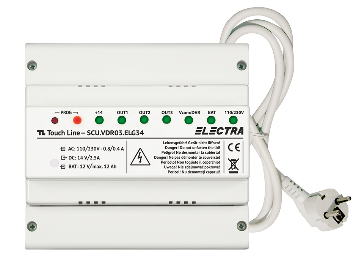 2022026.DOZĂ DERIVAȚIE VIDEO - CONECTORI CU ȘURUB  4 IEȘIRI (FAMILII), carcasă ABS - Gri deschis montaj pe șină DIN/pe suprafață, 107 x 71 x 73 mm;Caracteristici principale:  Asigură conectarea terminalelor la coloana instalației de interfon  LED verde prezență tensiune +14Vc.c.  LED roșu diagnoză linie CD - în caz de scurtcircuit pe linia CD, doar etajul corespunzător este izolat;Conexiuni:  Fam.n+1  Fam.n+2  Fam.n+3  Fam.n+4  Coloană intrare  Coloană ieșire  Alimentare suplimentară +14V–GNDDOZĂ DERIVAȚIE VIDEO - CONECTORI CU ȘURUB  4 IEȘIRI (FAMILII), carcasă ABS - Gri deschis montaj pe șină DIN/pe suprafață, 107 x 71 x 73 mm;Caracteristici principale:  Asigură conectarea terminalelor la coloana instalației de interfon  LED verde prezență tensiune +14Vc.c.  LED roșu diagnoză linie CD - în caz de scurtcircuit pe linia CD, doar etajul corespunzător este izolat;Conexiuni:  Fam.n+1  Fam.n+2  Fam.n+3  Fam.n+4  Coloană intrare  Coloană ieșire  Alimentare suplimentară +14V–GNDDOZĂ DERIVAȚIE VIDEO - CONECTORI CU ȘURUB  4 IEȘIRI (FAMILII), carcasă ABS - Gri deschis montaj pe șină DIN/pe suprafață, 107 x 71 x 73 mm;Caracteristici principale:  Asigură conectarea terminalelor la coloana instalației de interfon  LED verde prezență tensiune +14Vc.c.  LED roșu diagnoză linie CD - în caz de scurtcircuit pe linia CD, doar etajul corespunzător este izolat;Conexiuni:  Fam.n+1  Fam.n+2  Fam.n+3  Fam.n+4  Coloană intrare  Coloană ieșire  Alimentare suplimentară +14V–GNDDOZĂ DERIVAȚIE VIDEO - CONECTORI CU ȘURUB  4 IEȘIRI (FAMILII), carcasă ABS - Gri deschis montaj pe șină DIN/pe suprafață, 107 x 71 x 73 mm;Caracteristici principale:  Asigură conectarea terminalelor la coloana instalației de interfon  LED verde prezență tensiune +14Vc.c.  LED roșu diagnoză linie CD - în caz de scurtcircuit pe linia CD, doar etajul corespunzător este izolat;Conexiuni:  Fam.n+1  Fam.n+2  Fam.n+3  Fam.n+4  Coloană intrare  Coloană ieșire  Alimentare suplimentară +14V–GNDDOZĂ DERIVAȚIE VIDEO - CONECTORI CU ȘURUB  4 IEȘIRI (FAMILII), carcasă ABS - Gri deschis montaj pe șină DIN/pe suprafață, 107 x 71 x 73 mm;Caracteristici principale:  Asigură conectarea terminalelor la coloana instalației de interfon  LED verde prezență tensiune +14Vc.c.  LED roșu diagnoză linie CD - în caz de scurtcircuit pe linia CD, doar etajul corespunzător este izolat;Conexiuni:  Fam.n+1  Fam.n+2  Fam.n+3  Fam.n+4  Coloană intrare  Coloană ieșire  Alimentare suplimentară +14V–GNDVCB.4DN03.ELG04VCB.4DN03.ELG04VCB.4DN03.ELG047777776.DOZĂ DERIVAȚIE VIDEO - CONECTORI CU ȘURUB  4 IEȘIRI (FAMILII), carcasă ABS - Gri deschis montaj pe șină DIN/pe suprafață, 107 x 71 x 73 mm;Caracteristici principale:  Asigură conectarea terminalelor la coloana instalației de interfon  LED verde prezență tensiune +14Vc.c.  LED roșu diagnoză linie CD - în caz de scurtcircuit pe linia CD, doar etajul corespunzător este izolat;Conexiuni:  Fam.n+1  Fam.n+2  Fam.n+3  Fam.n+4  Coloană intrare  Coloană ieșire  Alimentare suplimentară +14V–GNDDOZĂ DERIVAȚIE VIDEO - CONECTORI CU ȘURUB  4 IEȘIRI (FAMILII), carcasă ABS - Gri deschis montaj pe șină DIN/pe suprafață, 107 x 71 x 73 mm;Caracteristici principale:  Asigură conectarea terminalelor la coloana instalației de interfon  LED verde prezență tensiune +14Vc.c.  LED roșu diagnoză linie CD - în caz de scurtcircuit pe linia CD, doar etajul corespunzător este izolat;Conexiuni:  Fam.n+1  Fam.n+2  Fam.n+3  Fam.n+4  Coloană intrare  Coloană ieșire  Alimentare suplimentară +14V–GNDDOZĂ DERIVAȚIE VIDEO - CONECTORI CU ȘURUB  4 IEȘIRI (FAMILII), carcasă ABS - Gri deschis montaj pe șină DIN/pe suprafață, 107 x 71 x 73 mm;Caracteristici principale:  Asigură conectarea terminalelor la coloana instalației de interfon  LED verde prezență tensiune +14Vc.c.  LED roșu diagnoză linie CD - în caz de scurtcircuit pe linia CD, doar etajul corespunzător este izolat;Conexiuni:  Fam.n+1  Fam.n+2  Fam.n+3  Fam.n+4  Coloană intrare  Coloană ieșire  Alimentare suplimentară +14V–GNDDOZĂ DERIVAȚIE VIDEO - CONECTORI CU ȘURUB  4 IEȘIRI (FAMILII), carcasă ABS - Gri deschis montaj pe șină DIN/pe suprafață, 107 x 71 x 73 mm;Caracteristici principale:  Asigură conectarea terminalelor la coloana instalației de interfon  LED verde prezență tensiune +14Vc.c.  LED roșu diagnoză linie CD - în caz de scurtcircuit pe linia CD, doar etajul corespunzător este izolat;Conexiuni:  Fam.n+1  Fam.n+2  Fam.n+3  Fam.n+4  Coloană intrare  Coloană ieșire  Alimentare suplimentară +14V–GNDDOZĂ DERIVAȚIE VIDEO - CONECTORI CU ȘURUB  4 IEȘIRI (FAMILII), carcasă ABS - Gri deschis montaj pe șină DIN/pe suprafață, 107 x 71 x 73 mm;Caracteristici principale:  Asigură conectarea terminalelor la coloana instalației de interfon  LED verde prezență tensiune +14Vc.c.  LED roșu diagnoză linie CD - în caz de scurtcircuit pe linia CD, doar etajul corespunzător este izolat;Conexiuni:  Fam.n+1  Fam.n+2  Fam.n+3  Fam.n+4  Coloană intrare  Coloană ieșire  Alimentare suplimentară +14V–GND7777777.TERMINAL VIDEO 7” extra Display 800 x 3(RGB) x 480, ecran STICLĂ securizată chimic, carcasă ABS, tastatură TOUCH iluminată, 162 x 227 x 20 mm; Funcțiuni principale: hands-free, apel, răspuns, convorbire full-duplex, monitorizare video, acces, două comenzi AUX, memorie 100 fotografii, conectare: sonerie apartament, GONG, terminal adițional;Setări: 4 nivele de volum, MUTE, 5 melodii de apel, durată apel, meniu pentru setări display, setare dată-oră, vizualizare/ ștergere fotografii.VTE.7S903.ELB04VTE.7S903.ELW044987.TERMINAL VIDEO 7” extra Display 800 x 3(RGB) x 480, ecran STICLĂ securizată chimic, carcasă ABS, tastatură TOUCH iluminată, 162 x 227 x 20 mm; Funcțiuni principale: hands-free, apel, răspuns, convorbire full-duplex, monitorizare video, acces, două comenzi AUX, memorie 100 fotografii, conectare: sonerie apartament, GONG, terminal adițional;Setări: 4 nivele de volum, MUTE, 5 melodii de apel, durată apel, meniu pentru setări display, setare dată-oră, vizualizare/ ștergere fotografii.4988.TERMINAL VIDEO 7” smart Display 800 x 3(RGB) x 480, ecran STICLĂ securizată chimic, carcasă ABS, tastatură TOUCH iluminată, 162 x 227 x 20 mm; Funcțiuni principale: hands-free, apel, răspuns, convorbire full-duplex, monitorizare video, acces, două comenzi AUX, conectare: sonerie apartament, GONG, terminal adițional;Setări: 4 nivele de volum, MUTE, 5 melodii de apel, durată apel, luminozitate display.VTM.7S403.ELB04VTM.7S403.ELW044168.TERMINAL VIDEO 7” smart Display 800 x 3(RGB) x 480, ecran STICLĂ securizată chimic, carcasă ABS, tastatură TOUCH iluminată, 162 x 227 x 20 mm; Funcțiuni principale: hands-free, apel, răspuns, convorbire full-duplex, monitorizare video, acces, două comenzi AUX, conectare: sonerie apartament, GONG, terminal adițional;Setări: 4 nivele de volum, MUTE, 5 melodii de apel, durată apel, luminozitate display.4169.TERMINAL VIDEO 3.5” smart Display 320 x RGB x 240, ecran STICLĂ securizată chimic, carcasă ABS, tastatură TOUCH iluminată, 210 x 96 x 22 mm; Funcțiuni principale: hands-free, apel, răspuns, convorbire full-duplex, monitorizare video, acces, două comenzi AUX, conectare: sonerie apartament, GONG, terminal adițional;Setări: 4 nivele de volum, MUTE, 5 melodii de apel, durată apel, luminozitate display.VTM.3S403.ELB04VTM.3S403.ELW042829.TERMINAL VIDEO 3.5” smart Display 320 x RGB x 240, ecran STICLĂ securizată chimic, carcasă ABS, tastatură TOUCH iluminată, 210 x 96 x 22 mm; Funcțiuni principale: hands-free, apel, răspuns, convorbire full-duplex, monitorizare video, acces, două comenzi AUX, conectare: sonerie apartament, GONG, terminal adițional;Setări: 4 nivele de volum, MUTE, 5 melodii de apel, durată apel, luminozitate display.28210.TERMINAL AUDIO smart Ecran STICLĂ securizată chimic, carcasă ABS, tastatură TOUCH iluminată, 170 x 96 x 22mm; Funcțiuni principale: hands-free, apel, răspuns, convorbire full-duplex, monitorizare audio, acces, două comenzi AUX, conectare: sonerie apartament, GONG, terminal adițional;Setări: 4 nivele de volum, MUTE, 5 melodii de apel, durată apel.ATM.0S403.ELB04ATM.0S403.ELW0412510.TERMINAL AUDIO smart Ecran STICLĂ securizată chimic, carcasă ABS, tastatură TOUCH iluminată, 170 x 96 x 22mm; Funcțiuni principale: hands-free, apel, răspuns, convorbire full-duplex, monitorizare audio, acces, două comenzi AUX, conectare: sonerie apartament, GONG, terminal adițional;Setări: 4 nivele de volum, MUTE, 5 melodii de apel, durată apel.125Nr.ProdusCod/ FotografieCod/ FotografieCod/ FotografiePreț RON(fără Tva)1.NOU ! DISPOZITIV DE CONTROL ACCES CU RFID, ecran STICLĂ securizată chimic, carcasă ABS, gama temperaturilor de funcționare -20...+45oC, montaj aparent (S - 121 x 66 x 18 mm)Funcții principale: ~ Citire carduri RFID (125 kHz) ~ Semnalizări luminoase status funcționareFuncționează doar cu unitatea centrală tip ALSCU!!!ALRDR.0SRGI.ELBALRDR.0SRGI.ELBALRDR.0SRGI.ELB631.NOU ! DISPOZITIV DE CONTROL ACCES CU RFID, ecran STICLĂ securizată chimic, carcasă ABS, gama temperaturilor de funcționare -20...+45oC, montaj aparent (S - 121 x 66 x 18 mm)Funcții principale: ~ Citire carduri RFID (125 kHz) ~ Semnalizări luminoase status funcționareFuncționează doar cu unitatea centrală tip ALSCU!!!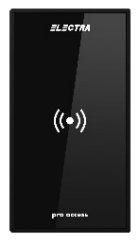 632.NOU ! UNITATE CENTRALĂ DE ALIMENTARE pentru funcționare STAND-ALONECarcasă ABS ignifugat/ PA66, montaj pe șină DIN/ aparent, cablu de alimentare cu ștecher, pentru conectare la orice priză cu împământare, 130 x 141 x 73 mm.Caracteristici principale: ~Tensiune de alimentare: 110/ 230Vc.a. – 50/60Hz ~ Tensiune de ieșire: 14Vc.c./ 2.5Ac.c. ~ Memorare coduri carduri RFID ~ Comandă și setări yală ~ Activare regim programare ~ Semnalizări luminoase intuitiveConexiuni: ~ Dispozitiv control acces intrare ~ Dispozitiv control acces ieșire ~ Yală  ~ Alimentare yală ~ Buton EXIT ~ Acumulator ~ Interfață comunicare cu PC ~ Alimentare internă yalăCuloare: GRI DESCHISALSCU.214SA.ELGALSCU.214SA.ELGALSCU.214SA.ELG1852.NOU ! UNITATE CENTRALĂ DE ALIMENTARE pentru funcționare STAND-ALONECarcasă ABS ignifugat/ PA66, montaj pe șină DIN/ aparent, cablu de alimentare cu ștecher, pentru conectare la orice priză cu împământare, 130 x 141 x 73 mm.Caracteristici principale: ~Tensiune de alimentare: 110/ 230Vc.a. – 50/60Hz ~ Tensiune de ieșire: 14Vc.c./ 2.5Ac.c. ~ Memorare coduri carduri RFID ~ Comandă și setări yală ~ Activare regim programare ~ Semnalizări luminoase intuitiveConexiuni: ~ Dispozitiv control acces intrare ~ Dispozitiv control acces ieșire ~ Yală  ~ Alimentare yală ~ Buton EXIT ~ Acumulator ~ Interfață comunicare cu PC ~ Alimentare internă yalăCuloare: GRI DESCHIS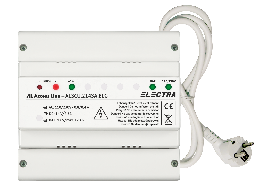 1853.Sursă de alimentare, carcasă ABS ignifugat. Caracteristici principale:  Tensiune de alimentare: 230Vc.a./50Hz sau 110Vc.a./60Hz                                            Tensiune de ieșire: 13.5Vc.c./2.5Ac.c. Conexiuni:  +13,5Vc.c./2.5A–GND  Coloană intrare  Coloană ieșire                      Acumulator 12V/7Ah133133130 x 141 x 73 mmPSU.VDR03.ELG04PSU.VDR03.ELG044.Sursă de alimentare, spațiu pentru acumulator, carcasă ABS. Caracteristici principale:  Tensiune de alimentare: 230Vc.a./50Hz sau 110Vc.a./60Hz                                            Tensiune de ieșire: 13.5Vc.c./2.5Ac.c. Conexiuni:  +13,5Vc.c./2.5A–GND  Coloană intrare  Coloană ieșire                      Acumulator 12V/7Ah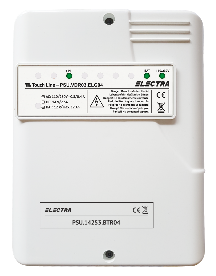 162162240 x 190 x 84 mmPSU.14253.BTR04PSU.14253.BTR045.Yală electromagnetică, curent continuu, carcasă poliamidă cu fibră de sticlă, montaj aparent, culoare = NegruYală electromagnetică, curent continuu, carcasă poliamidă cu fibră de sticlă, montaj aparent, culoare = Negru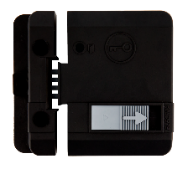 128128125 x 122 x 42 mm125 x 122 x 42 mmYEM.22N6.Tag RFID programabil, carcasă ABS – Albastru închis, 32x62x7mm. Caracteristici principale:  Funcționează cu cititoare RFID 125 KHz  Distanța maximă de funcționare 40 mm  Se programează numai cu programatoare RFID ELECTRATag RFID programabil, carcasă ABS – Albastru închis, 32x62x7mm. Caracteristici principale:  Funcționează cu cititoare RFID 125 KHz  Distanța maximă de funcționare 40 mm  Se programează numai cu programatoare RFID ELECTRATAG.ELT.0004,94,96.Tag RFID programabil, carcasă ABS – Albastru închis, 32x62x7mm. Caracteristici principale:  Funcționează cu cititoare RFID 125 KHz  Distanța maximă de funcționare 40 mm  Se programează numai cu programatoare RFID ELECTRATag RFID programabil, carcasă ABS – Albastru închis, 32x62x7mm. Caracteristici principale:  Funcționează cu cititoare RFID 125 KHz  Distanța maximă de funcționare 40 mm  Se programează numai cu programatoare RFID ELECTRA4,94,9Nr.Produs/ DimensiuneFoto/ CodPreț RON (fără Tva)1.PASS Digital - semiduplexTerminal audio, carcasă din ABS, tastatură clasică iluminată, funcțiuni principale: apel, răspuns și convorbire semiduplex, acordare acces, volum reglabil cu 2 nivele și opțiune de MUT, culoare - Alb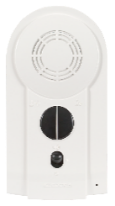 52181 x 91 x 35 mmPAS.17A2.PASS Digital - semiduplexPanou audio pentru BLOCURI (până la 255 Familii), carcasă din Inox, tastatură clasică iluminată, listă de locatari electronică, cu cititor RFID, montaj aparent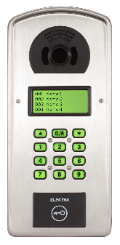 556283 x 126 x 43 mmP4S.A91I3.Doză derivație, simplă, culoare - Alb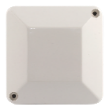 8100 x 100 x 40 mmDDA.0004.Sursă de alimentare, carcasă ABS ignifugat. Caracteristici principale:  Tensiune de alimentare: 230Vc.a./50Hz sau 110Vc.a./60Hz                                            Tensiune de ieșire: 13.5Vc.c./2.5Ac.c. Conexiuni:  +13,5Vc.c./2.5A–GND  Coloană intrare  Coloană ieșire                      Acumulator 12V/7Ah133130 x 141 x 73 mmPSU.VDR03.ELG045.Sursă de alimentare, spațiu pentru acumulator, carcasă ABS. Caracteristici principale:  Tensiune de alimentare: 230Vc.a./50Hz sau 110Vc.a./60Hz                                            Tensiune de ieșire: 13.5Vc.c./2.5Ac.c. Conexiuni:  +13,5Vc.c./2.5A–GND  Coloană intrare  Coloană ieșire                      Acumulator 12V/7Ah162240 x 190 x 84 mmPSU.14253.BTR046.Yală electromagnetică, curent continuu, carcasă poliamidă cu fibră de sticlă, montaj aparent, culoare = Negru128125 x 122 x 42 mmYEM.22N7.Tag RFID programabil, carcasă ABS – Albastru închis, 32x62x7mm. Caracteristici principale:  Funcționează cu cititoare RFID 125 KHz  Distanța maximă de funcționare 40 mm  Se programează numai cu programatoare RFID ELECTRATAG.ELT.000         4,97.Tag RFID programabil, carcasă ABS – Albastru închis, 32x62x7mm. Caracteristici principale:  Funcționează cu cititoare RFID 125 KHz  Distanța maximă de funcționare 40 mm  Se programează numai cu programatoare RFID ELECTRA         4,9Nr.Nr.Produs/ DimensiuneProdus/ DimensiuneFoto/ CodFoto/ CodPreț RON (fără Tva)Preț RON (fără Tva)1.1.PASS Analogic - semiduplexTerminal audio, carcasă din ABS, tastatură clasică, funcțiuni principale: apel, răspuns și convorbire semiduplex, acordare acces, volum reglabil cu 2 nivele și opțiune de MUT, culoare - AlbPASS Analogic - semiduplexTerminal audio, carcasă din ABS, tastatură clasică, funcțiuni principale: apel, răspuns și convorbire semiduplex, acordare acces, volum reglabil cu 2 nivele și opțiune de MUT, culoare - Alb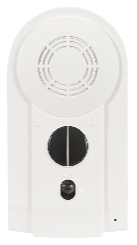 7070181 x 91 x 35 mm181 x 91 x 35 mmIA 02IA 022.2.PASS Analogic - semiduplexPanou audio pentru BLOCURI (până la 255 Familii), carcasă din Inox, tastatură clasică iluminată, afișor 3 digiți pentru nr. apartament, cu cititor RFID, montaj aparentPASS Analogic - semiduplexPanou audio pentru BLOCURI (până la 255 Familii), carcasă din Inox, tastatură clasică iluminată, afișor 3 digiți pentru nr. apartament, cu cititor RFID, montaj aparent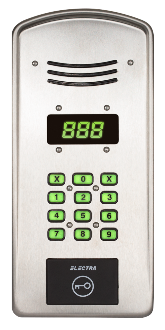 570570283 x 126 x 43 mm283 x 126 x 43 mmPES.A255PES.A2553.3.Panou listă locatari, carcasă din Inox, 4 module pentru afișare nume iluminate, montaj aparentPanou listă locatari, carcasă din Inox, 4 module pentru afișare nume iluminate, montaj aparent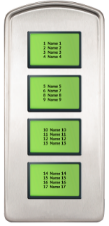 132132283 x 126 x 43 mm283 x 126 x 43 mmPLL.42IPLL.42I4.4.PASS Analogic - semiduplexDistribuitor apel, 8 interioare, culoare - GriPASS Analogic - semiduplexDistribuitor apel, 8 interioare, culoare - Gri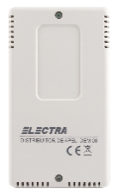 7575164 x 94 x 43 mm164 x 94 x 43 mmDEM 08DEM 085.Sursă de alimentare, carcasă ABS ignifugat. Caracteristici principale:  Tensiune de alimentare: 230Vc.a./50Hz sau 110Vc.a./60Hz                                            Tensiune de ieșire: 13.5Vc.c./2.5Ac.c. Conexiuni:  +13,5Vc.c./2.5A–GND  Coloană intrare  Coloană ieșire                      Acumulator 12V/7AhSursă de alimentare, carcasă ABS ignifugat. Caracteristici principale:  Tensiune de alimentare: 230Vc.a./50Hz sau 110Vc.a./60Hz                                            Tensiune de ieșire: 13.5Vc.c./2.5Ac.c. Conexiuni:  +13,5Vc.c./2.5A–GND  Coloană intrare  Coloană ieșire                      Acumulator 12V/7Ah133133130 x 141 x 73 mm130 x 141 x 73 mmPSU.VDR03.ELG04PSU.VDR03.ELG04PSU.VDR03.ELG04PSU.VDR03.ELG046.Sursă de alimentare, spațiu pentru acumulator, carcasă ABS. Caracteristici principale:  Tensiune de alimentare: 230Vc.a./50Hz sau 110Vc.a./60Hz                                            Tensiune de ieșire: 13.5Vc.c./2.5Ac.c. Conexiuni:  +13,5Vc.c./2.5A–GND  Coloană intrare  Coloană ieșire                      Acumulator 12V/7AhSursă de alimentare, spațiu pentru acumulator, carcasă ABS. Caracteristici principale:  Tensiune de alimentare: 230Vc.a./50Hz sau 110Vc.a./60Hz                                            Tensiune de ieșire: 13.5Vc.c./2.5Ac.c. Conexiuni:  +13,5Vc.c./2.5A–GND  Coloană intrare  Coloană ieșire                      Acumulator 12V/7Ah162162240 x 190 x 84 mm240 x 190 x 84 mmPSU.14253.BTR04PSU.14253.BTR04PSU.14253.BTR04PSU.14253.BTR047.Yală electromagnetică, curent continuu, carcasă poliamidă cu fibră de sticlă, montaj aparent, culoare = NegruYală electromagnetică, curent continuu, carcasă poliamidă cu fibră de sticlă, montaj aparent, culoare = NegruYală electromagnetică, curent continuu, carcasă poliamidă cu fibră de sticlă, montaj aparent, culoare = NegruYală electromagnetică, curent continuu, carcasă poliamidă cu fibră de sticlă, montaj aparent, culoare = Negru128128125 x 122 x 42 mm125 x 122 x 42 mm125 x 122 x 42 mm125 x 122 x 42 mmYEM.22NYEM.22N8.Carcasa panou pes.a255 si panou P4S.A91I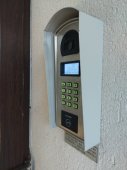 200Nr.Produs/ DimensiuneFoto/ CodPreț RON (fără Tva)1.Sursă de alimentare, carcasă ABS ignifugat. Caracteristici principale:  Tensiune de alimentare: 230Vc.a./50Hz sau 110Vc.a./60Hz                                            Tensiune de ieșire: 13.5Vc.c./2.5Ac.c. Conexiuni:  +13,5Vc.c./2.5A–GND  Coloană intrare  Coloană ieșire                      Acumulator 12V/7Ah133130 x 141 x 73 mmPSU.VDR03.ELG042.Sursă de alimentare, spațiu pentru acumulator, carcasă ABS. Caracteristici principale:  Tensiune de alimentare: 230Vc.a./50Hz sau 110Vc.a./60Hz                                            Tensiune de ieșire: 13.5Vc.c./2.5Ac.c. Conexiuni:  +13,5Vc.c./2.5A–GND  Coloană intrare  Coloană ieșire                      Acumulator 12V/7Ah162240 x 190 x 84 mmPSU.14253.BTR04Nr.Produs/ DimensiuneFoto/ CodPreț RON (fără Tva)1.Yală electromagnetică, curent continuu, carcasă poliamidă cu fibră de sticlă, montaj aparent, culoare = Negru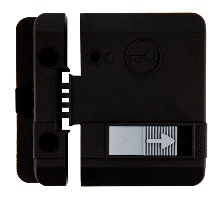 128125 x 122 x 42 mmYEM.22N2.Set adaos-uri închizător pentru înălţare închizător, pe uşi cu profile drepte, culoare = Negru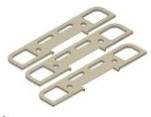 7,03 buc. - 2+3+5 mmSET.235.INC3.Adaos special închizător pentru înălţare închizător, pe uşi cu profile curbe, culoare = Negru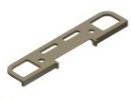 2,8ADS.S1x.INC4.Adaos 3 mm yală pentru înălţarea yalei, culoare = Negru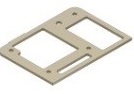 2,8ADS.13x.YEM5.Set legătură flexibilă COPEX, pentru trecerea cablului de alimentare a yalei de pe toc pe uşă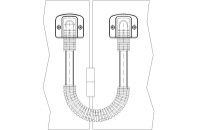       12,0LEG.FLX.USANr.Produs/ DimensiuneFoto/ CodPreț RON (fără Tva)1.Automat pentru iluminat, 2 trepte, acționat de comutatoare/ interfon, montaj aparent, culoare - Gri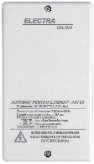 90164 x 94 x 43 mmAPI.11G2.Releu de noapte, conectare/deconectare instalaţii iluminat noapte/zi, montaj aparent, culoare - Alb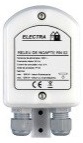 90122 x 70 x 43 mmRN 02Nr.ProdusCodPreț RON (fără Tva)1.Interfaţă comunicare panouri exterioare cu PC (PRO-PES)INT.COM.1752.Acumulator BSB3,4AHBSB 3,4AH653.PROGRAMATOR ADRESE TERMINALE PRG.TRM.001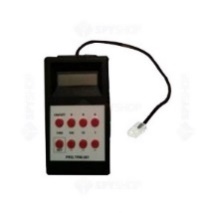 210Nr.ProdusFoto/ CodPreț RON (fără Tva)1.Tag RFID programabil, carcasă ABS – Albastru închis. Caracteristici principale:  Funcționează cu cititoare RFID 125 KHz  Distanța maximă de funcționare 40 mm  Se programează numai cu programatoare RFID ELECTRA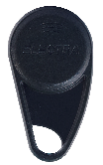 4,932 x 62 x 7 mmTAG.ELT.0002.Programator TAG-uri Livrare cu CD soft programare PRO-TAG şi cod instalatorPRG.ELT.300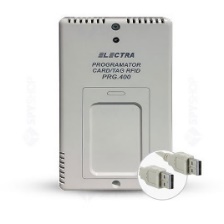 4993.SET 100 corpuri cartelă opticăSet 100 buc. corpuri + lamele + capse (fără folie cu cod de bare)SET.KIM.100399                                ESI Bussines s.r.l.J23/772/2011  RO28236193  Capital social: 500 LeiStr. Vaselor Nr. 56 Bucuresti  ROMANIATel.: 0784 012 012   office@electradistributie.ro 